Аннотация к рабочей программе по Истории Средних веков 6 класс.Рабочая программа разработана на основе: федерального компонента государственного стандарта общего образования, утвержденного приказом Минобразования России "Об утверждении федерального  компонента государственных стандартов начального общего, основного общего и среднего (полного) общего образования" от 5 марта 2004 г. N 1089;Программы общеобразовательных учреждений. История. Обществознание. 5-11 классы.Издательство «Просвещение».2007.Задача курса – показать самобытные черты средневековья, его непохожесть на современный мир, с тем чтобы помочь ученикам не судить с высока о давно ушедших веках, а стремиться их понять и с уважением относиться не только к своим,но и к чужим традициям.Цели:1. сформировать у учащихся целостное представление об истории средних веков как закономерном и необходимом периоде всемирной истории;2. осветить экономическое, социальное, политическое и культурное развитие основных регионовЕвропы и мира, показать их общие черты и различия;3. охарактеризовать наиболее яркие личности Средневековья, их роль в истории и различия;4. показать возникновение и развитие идей и институтов, вошедших в жизнь современного человека и гражданина (монархия, республика, законы, номы морали); уделить при этом особое внимание истории мировых религий – христианства и ислама;5. сформировать умения:- связно пересказывать текст учебника, отделяя главное от второстепенного;- анализировать материал, определять предпосылки, сущность и последствия исторических событий и явлений;- сравнивать исторические явления в различных странах и регионах, выделяя сходства и различия;- давать самостоятельную оценку историческим явлениям, событиям и личностям;- полемизировать и отстаивать свои взгляды;- самостоятельно анализировать исторические источники, как письменные, так и вещественные иизобразительные;- работать с исторической картой;- оперировать историческими датами, выявлять синхронность и последовательность событий иявлений.МЕСТО УЧЕБНОГО ПРЕДМЕТА В УЧЕБНОМ ПЛАНЕ.Предмет «История Средневековья» изучается на ступени основного общего образования в качестве обязательного предмета в 6 классе в общем объеме 34 часа, по 2 часа в неделю, 1 полугодие.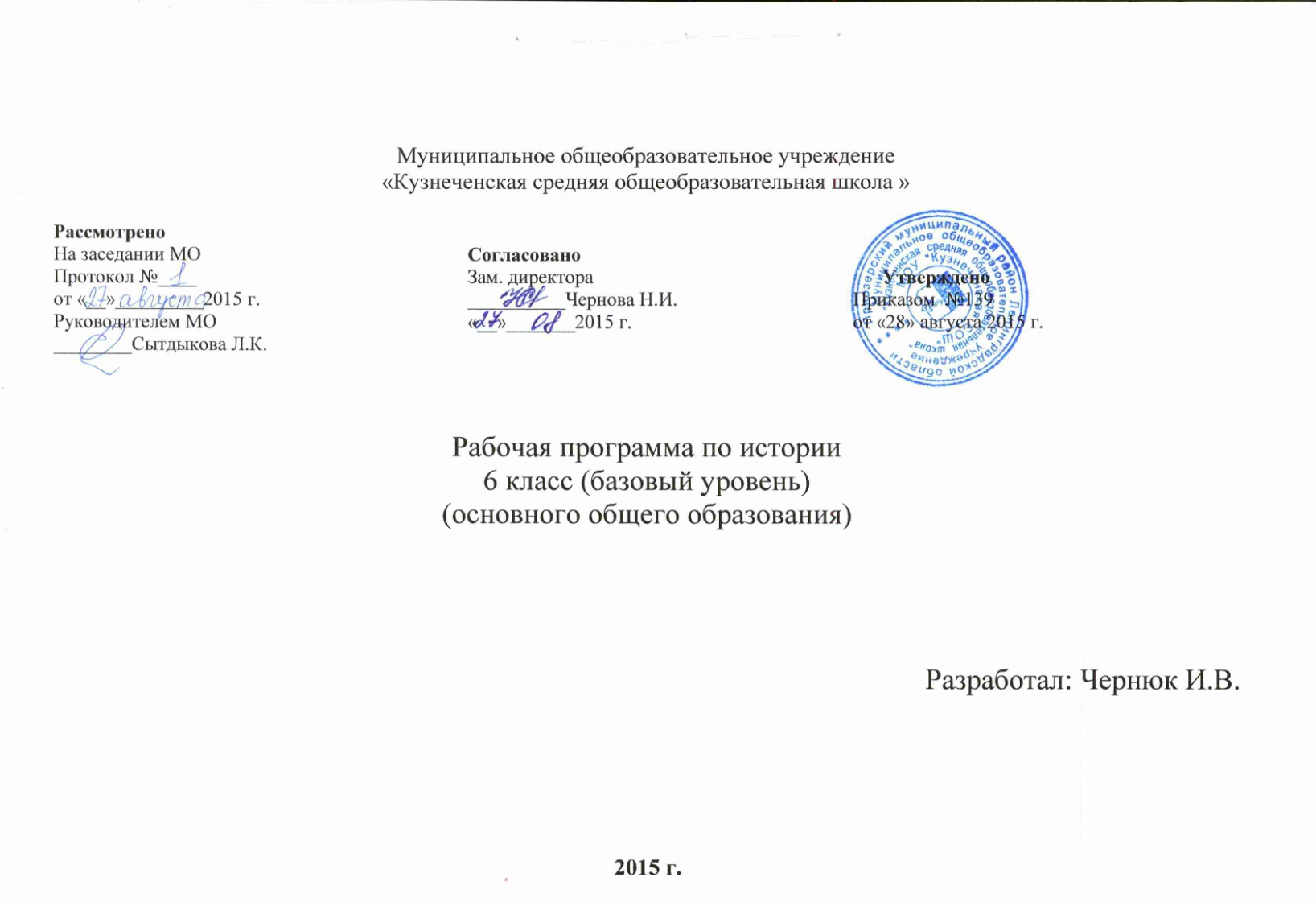 ПОЯСНИТЕЛЬНАЯ ЗАПИСКА      Программа курса охватывает период с конца V по XV вв., от падения Западной Римской империи до начала эпохи Великих географических открытий. Курс отражает роль Средневековья в складывании основ современного мира, уделяет внимание феноменам истории которые вошли в современную цивилизацию.     Задачи курса – показать самобытные черты Средневековья, его особенности, с целью понимания его учащимися и уважительного отношения к традициям своим и чужим.     Курс построен по проблемно-хронологическому принципу, что позволяет уделить необходимое внимание и наиболее важным сквозным проблемам Средневековья,  и  особенностям развития каждого региона, а также проследит динамику исторического развития и выделить в рамках Средневековья его основные этапы. Курс включает историю Европы, Азии, Африки, Америки при этом основное внимание уделяется Европе, при возможности акцентируется связь истории зарубежных стран с историей России.      Рабочая программа конкретизирует содержание предметных тем образовательного стандарта, дает вариативное распределение учебных часов по разделам курса с учетом государственного стандарта, логики учебного процесса, возрастных особенностей учащихся школы. Рабочая программа способствует реализации единой концепции исторического образования При разработке программы учтены особенности линейной системы обучения.Рабочая программа разработана на основе:Государственный образовательный стандарт общего образования (федеральный компонент).// Сборник нормативных документов. История./ сост. Э.Д. Днепров, А.Г. Аркадьев. – М.: Дрофа, 2007. С. 3-11.Гигиенические требования к условиям обучения в общеобразовательных учреждениях. Санитарно-эпидемиологические правила СанПиН. Государственный образовательный стандарт общего образования (компонент образовательного учреждения).Закон РФ «Об образовании» от 10.07.1992 №3226-1 с изменениями и дополнениями.Методическое письмо о преподавании учебного предмета «История» в условиях введения Федерального компонента государственного стандарта общего образования.Примерная программа среднего (полного) общего образования по истории (базовый уровень). // Сборник нормативных документов. История./ сост. Э.Д. Днепров, А.Г. Аркадьев. – М.: Дрофа, 2007. С. 107 – 124. Примерная (типовая) образовательная программа по истории, рекомендованные к использованию Министерством образования и науки РФ. // Сборник нормативных документов. История./ сост. Э.Д. Днепров, А.Г. Аркадьев. – М.: Дрофа, 2007. Примерная программа основного общего образования по истории 5-9 класс для образовательных учреждений (сб. «Программы общеобразовательных учреждений. История. Обществознаний 5-11/ М. «Просвещение 2008»).   Федеральный перечень учебников, рекомендованных (допущенных) к использованию в образовательном процессе.Цели курса:сформировать у учащихся целостное представление об истории средних веков как закономерном и необходимом периоде всемирной истории;осветить экономическое, социальное, политическое и культурное развитие основных регионов Европы и мира, показать их общие черты и различия;охарактеризовать наиболее яркие личности Средневековья, их роль в истории и различия;показать возникновение и  развитие идей и институтов, вошедших в жизнь современного человека и гражданина (монархия, республика, законы, номы морали); уделить при этом особое внимание истории мировых религий – христианства и ислама;сформировать умения:          -  связно пересказывать текст учебника, отделяя главное от второстепенного;          -  анализировать материал, определять предпосылки, сущность и последствия исторических событий и явлений;          - сравнивать исторические явления в различных странах и регионах, выделяя сходства и раз Задачи курса – создать учащимся возможности для· воспитания патриотизма, уважения к истории и традициям разных стран и народов, к правам и свободам человека, демократическим принципам общественной жизни;· освоения знаний о важнейших событиях, процессах всемирной истории в их взаимосвязи и хронологической преемственности (т.е. формирование общеучебных ЗУНов, определяемых Обязательным минимумом исторического образования и ГОСТом);· овладения элементарными методами исторического познания, умениями работать с различными источниками исторической информации (т.е. формирование новых и закрепление ранее приобретенных СУДов, в том числе самостоятельного исторического синтеза и анализа (текстов и др. документов, причинно-следственных связей, целей и результатов, конкретных исторических ситуаций и пр.); обобщения, сопоставления различных фактов, явлений, оценок, суждений, гипотез и пр. (в том числе и с учетом элементов историографии); использования различных источников информации, включая  INTERNET);· формирования ценностных ориентаций в ходе ознакомления с исторически сложившимися культурными, религиозными, этнонациональными традициями;· применения знаний и представлений об исторически сложившихся системах социальных норм и ценностей для жизни в поликультурном, полиэтничном и многоконфессиональном обществе, участия в межкультурном взаимодействии, толерантного отношения к представителям других народов и стран;Основные требования к знаниям и умениям учащихся 6-го  класса по истории средних веков:1.Хронологические знания и умения: 1.1 знать и  называть хронологические рамки истории средневековья; 1.2 знать и называть этапы  и даты основных событий Средневековья; 1.3оперировать историческими датами, выявлять синхронность и        диахронность событий и явлений2. Знание фактов, характеристика, описание (реконструкция): 2.1 излагать основные события политической истории Средневековья; характеризовать политических и государственных деятелей, деятелей культуры;  2.2 называть место, обстоятельства, участников, результаты важнейших исторических событий Средневековья; 2.3. излагать основные факты и события внешней политики государств Европы и Востока в средние века; характеризовать отношения народов  (торговые и культурные связи); 2.4. уяснить характер этнических процессов средневековья; 2.5. проследить эволюцию хозяйственной деятельности человека в средневековом  обществе, представлять сущность и своеобразие поземельных отношений в средневековых обществах; показывать роль городов в политической, религиозной, хозяйственной и культурной жизни средневекового общества; 2.6. представлять социальную структуру европейского и восточного средневековых обществ; ее изменение от раннего средневековья к началу нового времени; знать характерные черты  различных групп населения (феодальная знать, крестьяне, горожане, духовенство), описывать образ их жизни и быт; наиболее значительные социальные движения и выступления, крестьянские и городские восстания в Западной Европе и на Востоке; 2.7.знать и описывать историю становления и развития крупнейших государств в Европе и других регионах, рассказывать о становлении ранней государственности, политической раздробленности, образовании централизованных государств в Европе; 2.8  представлять формы политической власти в средневековых государствах, динамику развития абсолютизма; 2.9. иметь представление и характеризовать религиозные верования народов мира, место церкви в средневековом обществе; влияние католицизма, православия, восточных религий на культурную и духовную жизнь людей в эпоху средневековья 2.10.  знать и называть основные достижения культуры народов эпохи Средневековья; характеризовать и оценивать выдающиеся памятники культуры и их творцов; 3. Работа с исторической картой и другими источниками: 3.1. читать историческую карту, определять местоположение историко – географических объектов (показывать на исторической карте территории, границы государств, города, места сражений, направления миграции народов Европы и Азии и др.); сопровождать показ словесным описанием. 3.2. уметь в связной монологической форме пересказать текст учебника, воспроизвести информацию, содержавшуюся в устном изложении учителя, раскрыть содержание иллюстрации 3.3. учиться проводить поиск необходимой информации в одном или нескольких источниках; высказывать суждение о назначении, ценности источника; 3.4. сравнивать данные разных источников, выявлять их сходство и различия.4.     Анализ, сравнение, оценки: 4.1.выявлять общее и особенное в историческом развитии различных регионов мира в эпоху средневековья, значение средневековых цивилизаций для последующей истории человечества; 4.2. выявлять общее и особенное в жизни различных групп населения (феодальная знать, крестьяне, горожане, духовенство);  4.3. выявлять общее и особенное в исторических явлениях, процессах Средневековья (социальные движения – восстания, войны и пр.); 4.4. давать самостоятельную оценку историческим явлениям, событиям и личностям, высказывая при этом собственные суждения; спорить и отстаивать свои взгляды.Учебно-методические материалы по курсу. I .Учебники, учебные пособия для учащихся:1.     Агибалова Е.В., Донской Г.М. «История средних веков», М., «Просвещение»;2.     Крючкова Е.А. Рабочая тетрадь к учебнику Е.В. Агибаловой и Г.М. Донского «История средних веков», М., «Просвещение».II. Дополнительные материалы, хрестоматии, сборники и т.п.:1.       История Средних веков. 6 класс. Книга для чтения / под ред. В.П. Будановой. М., «Эксмо-Пресс», .2.       Книга для чтения по истории Средних веков / под ред. С.А. Сказкина. Ч. I М., «Просвещение», .3.       Книга для чтения по истории Средних веков: Пособие для учащихся / сост. Н.И. Запорожец; под ред. А.А. Сванидзе М., .4.       Степанова В.Е., Шевеленко А.Я. Хрестоматия. История Средних веков (V-XV вв.). Часть I. М., .5.       Художественно-историческая хрестоматия. Средние века / рецензенты Н.И. Запорожец, И.Я. Лернер, М., «Просвещение», .III. Учебно-методическая литература:1.     Агафонов С.В. «Схемы по всеобщей истории. 6 класс», М., «Русское слово», .2.     Биберина А.В. «Тестовые задания для проверки знаний учащихся по истории средних веков (V – конец XV в.), 6 класс», М., «Сфера», . (в технологических картах данные тесты помечены **);3.     Донской Г.М. «Задания для самостоятельной работы по истории Средних веков», М., «Просвещение», .;4.     Задания по курсу истории Средних веков. М., ЛКМИ-«Метар», .;5.     Колесниченко Н.Ю. «История средних веков. Поурочные планы по учебнику Е.В. Агибаловой, Г.М. Донского, 6 класс», Волгоград, «Учитель», .;6.     Кулагина Г.А. «Сто игр по истории», М., .;7.    Лебедева И.М. «организация и проведение исторических олимпиад в 6-9 классах». Книга для учителя: из опыта работы. М., .;8.   Петрова Н.Г. «История средних веков. Книга для учителя», учебно-методические материалы, М., «Русское слово», .;9.   Цветкова Г.А. «Дидактические материалы по истории Средних веков. 6 класс», М., «Владос», . IV. Дополнительная научно-познавательная литература для школьников. 1.«Большой справочник для школьников и поступающих в вузы. История». М., .;2. Ионина Н.А. «100 великих городов мира», М., .;3.«История географических открытий. География». М., «Аванта+», .;4.Огнева О. «Рыцари. Турниры. Оружие.», энциклопедия. М., .;5.«Школьная энциклопедия. История Средних веков». М., .;6.«Энциклопедия для детей. Всемирная история». Т.1, М., «Аванта+», .;7.«Энциклопедия для детей. Искусство». Т.7, М., «Аванта+», .;8.«Энциклопедия для детей. Техника». Т.14, М., «Аванта+», .;9.«Энциклопедия для детей. Всемирная литература». Т.15, М.,  «Аванта+», .;10. «Энциклопедический словарь юного историка. Всеобщая история» / сост. Н.С. Елманова, Е.М. Савичева. М., .;11. «Я познаю мир.  Города мира», Энциклопедия. М., .;12. «Я познаю мир. История», Энциклопедия. М., .;13. «Я познаю мир. Этикет, обычаи, быт», Энциклопедия. М., .;14. «Рыцари»; «В средневековом замке», М., «Олма-Пресс», . Содержание курса «История средних веков», 6 класс (34 ч.)Понятие «Средние века». Хронологические рамки Средневековья.Западная и Центральная Европа в V–XIII вв. Великое переселение народов. Кельты, германцы, славяне, тюрки. Образование варварских королевств. Расселение франков, занятия, общественное устройство. Роль христианства в раннем средневековье. Христианизация Европы. Аврелий Августин. Иоанн Златоуст. Создание и распад империи Карла Великого. Образование государств в Западной Европе. Политическая раздробленность. Норманнские завоевания. Ранние славянские государства. Просветители славян – Кирилл и Мефодий.Византия и арабский мир. Крестовые походы.Византийская империя: территория, хозяйство, государственное устройство. Императоры Византии. Арабские племена: расселение, занятия. Возникновение ислама. Мухаммед. Коран. Арабские завоевания в Азии, Северной Африке, Европе. Крестовые походы и их влияние на жизнь европейского общества. Католицизм, православие и ислам в эпоху крестовых походов. Начало Реконкисты на Пиренейском полуострове. Завоевания сельджуков и османов. Падение Византии. Османская империя. Средневековое европейское общество.Сословное общество в средневековой Европе. Феодализм. Власть духовная и светская. Образование двух ветвей христианства – православия и католицизма. Римско-католическая церковь в средневековье. Фома Аквинский. Монастыри и монахи. Ереси и борьба церкви против их распространения.Феодальное землевладение. Сеньоры и вассалы. Европейское рыцарство: образ жизни и правила поведения.Особенности хозяйственной жизни. Феодалы и крестьянская община. Феодальные повинности. Жизнь, быт и труд крестьян. Средневековый город. Жизнь и быт горожан. Цехи и гильдии. Государства Европы в XIV–XV вв.Возникновение сословно-представительных монархий в европейских странах. Генеральные штаты во Франции. Особенности сословно-представительной монархии в Англии. Великая хартия вольностей. Парламент. Священная Римская империя германской нации. Германские государства в XIV–XV вв. Кризис европейского сословного общества в XIV–XV вв. Столетняя война: причины и итоги. Жанна д’Арк. Война Алой и Белой розы. Крестьянские и городские восстания. Жакерия. Восстание Уота Тайлера. Кризис католической церкви. Папы и императоры. Гуситское движение в Чехии. Ян Гус.  Табориты и умеренные. Ян Жижка. Польша в XIV – XV вв. Борьба с агрессией Тевтонского ордена. Династическая уния Польши и Литвы. Грюнвальд.Культурное наследие Средневековья.Духовный мир средневекового человека. Быт и праздники. Средневековый эпос. Рыцарская литература. Городской и крестьянский фольклор. Романский и готический стили в архитектуре, скульптуре и декоративном искусстве.Развитие науки и техники. Появление университетов. Схоластика. Начало книгопечатания в Европе. Культурное наследие Византии. Особенности средневековой культуры народов Востока. Архитектура и поэзия. Страны Азии, Африки и Америки в эпоху средневековья (V–XV вв.)Завоевания сельджуков и османов. Османская империя. Османские завоевания на Балканах. Падение Византии. Китай: распад и восстановление единой державы. Империи Тан и Сун. Крестьянские восстания, нашествия кочевников. Создание империи Мин. Индийские княжества. Создание государства Великих Моголов. Делийский султанат. Средневековая Япония. Государства Центральной Азии в средние века. Государство Хорезм и его покорение монголами. Походы Тимура (Тамерлана).      Доколумбовы цивилизации Америки. Майя, ацтеки и инки: государства, верования, особенности хозяйственной жизни.КАЛЕНДАРНО-ТЕМАТИЧЕСКОЕ ПЛАНИРОВАНИЕИСТОРИЯ СРЕДНИХ ВЕКОВ (34 часа)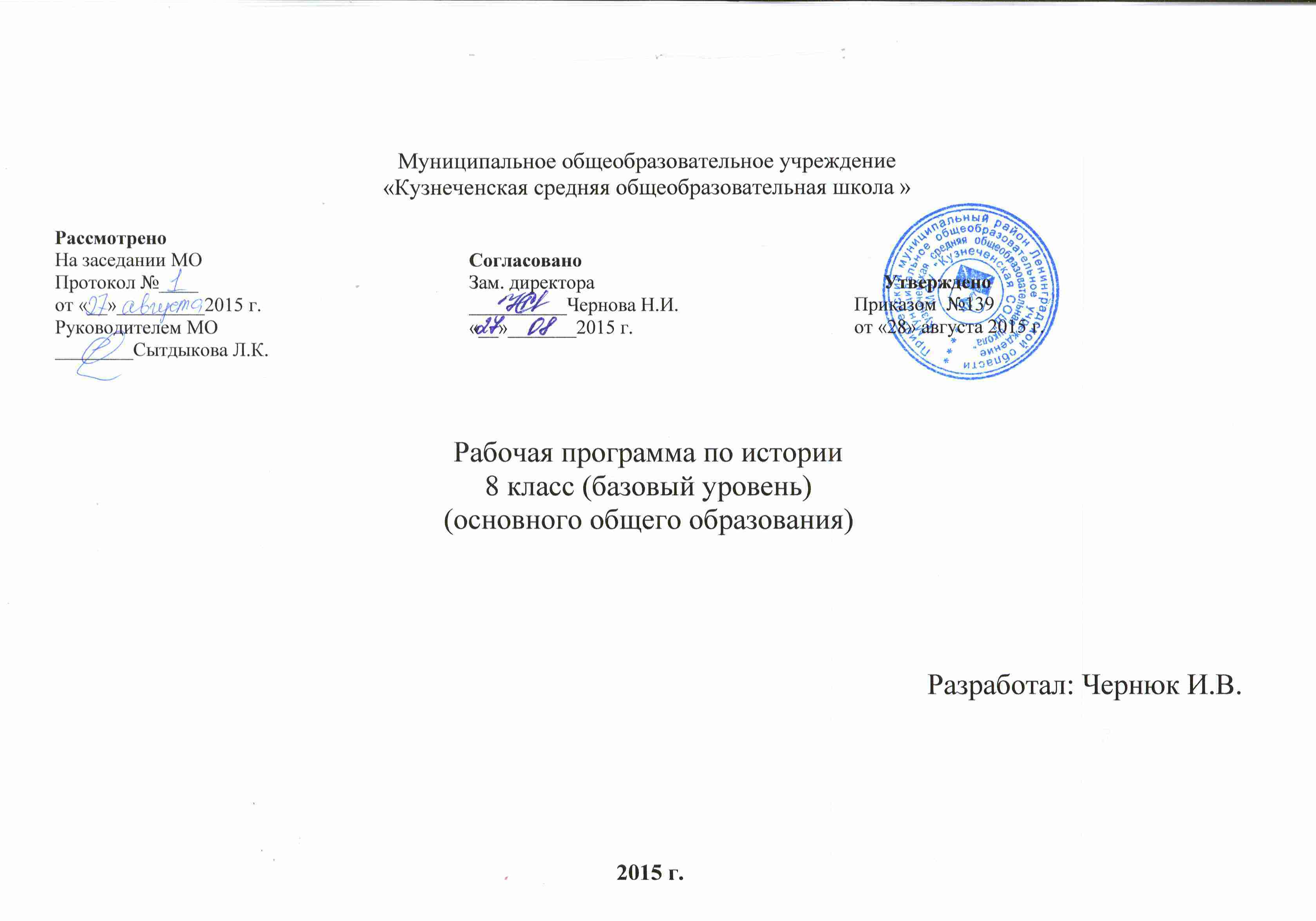 Рабочая программапо Истории Россиидля учащихся  8-х классовПояснительная запискаДанная рабочая программа разработана на основе Федерального компонента Государственного образовательного стандарта основного общего образования и на основе программ:1) Примерная программа основного общего образования по Истории//Вестник образования № 3, . 2) Программы общеобразовательных учреждений. История России, Данилов А.А., Косулина Л.Г. «Просвещение», 2006учебника для 8 классаДанилов А. А., Косулина Л. Г. История России. XIX век. 8 класс. Просвещение, 2008                                                             Рабочая программа конкретизирует содержание предметных тем Государственного образовательного стандарта, дает распределение учебных часов по разделам и темам курса.Программа рассчитана на 40 учебных часов.       Используемый учебно-методический комплект:1) Данилов А.А. История России, XIX век. 8 класс: учеб. для общеобразоват. учреждений/ А.А. Данилов, Л.Г. Косулина. – М.: Просвещение, 20092) А.А. Данилов, Л.Г. Косулина. Поурочные разработки к учебнику «История России XIX век»  – М., «Просвещение», 20083) Рабочая тетрадь: А.А. Данилов, Л.Г. Косулина. Рабочая тетрадь к учебнику «История России XIX век»  – М., «Просвещение», 2008.      Цели курса:сформировать у учащихся целостное представление об основных чертах развития индустриального общества; воспитание патриотизма, уважения к истории  традициям нашей родины, к правам и свободам человека, демократическим принципам общественной жизни;освоение знаний о важнейших событиях, процессах отечественной  истории в их взаимосвязи и хронологической последовательности;овладение элементарными методами исторического познания, умениями работать с различными источниками исторической информации;формирование ценностных ориентаций в ходе ознакомления с исторически сложившимися культурными, религиозными, этносоциальными традициями; Требования к уровню подготовки учащихся      В результате изучения курса ученик долженЗнать/пониматьосновные этапы и ключевые события  истории России 19 века; выдающихся деятелей отечественной и всеобщей истории;важнейшие достижения культуры и системы ценностей, сформировавшиеся в ходе исторического развития;изученные виды исторических источников;механизм общественного развития и преимущества эволюционного пути развития.УметьСоотносить единичные исторические факты и общие явления;Называть характерные существенные черты исторические событий и явлений;Группировать (классифицировать) исторические события и явления по указанному признаку;Объяснять смысл, значение важнейших исторических понятий;Сравнивать исторические события и явления, определять в них общее и различия;Излагать суждения о причинно-следственных связях исторических событий;Объяснять в чем состояли мотивы, цели, результаты деятельности отдельных людей в истории, анализировать материал, определять предпосылки, сущность и последствия исторических явлений и событий;использовать приобретенные знания и умения в практической деятельности и повседневной жизни для:понимания исторических причин и исторического значения событий и явлений современной жизни;высказывания собственных суждений об историческом наследии народов России и мира;объяснения исторически сложившихся норм социального поведения;использования знаний об историческом пути и традициях народов России и мира в общении с людьми другой культуры, национальной и религиозной принадлежности.Календарно-тематическое планирование курса истории для 8 класса (68 часов)ИСТОРИЯ РОССИИ В XIX в. (40ч.)Рабочая программапо Новой историидля учащихся  8-х классовПояснительная запискаДанная рабочая программа разработана на основе Федерального компонента Государственного образовательного стандарта основного общего образования и на основе программ:1) Примерная программа основного общего образования по Истории//Вестник образования № 3, . 2) Программы общеобразовательных учреждений. Новая история 7-8, А. Я. Юдовская, Л. М. Ванюшкина,М. «Просвещение», 2006учебника для 8 классаА. Я. Юдовская, П. А. Баранов, Л. М. Ванюшкина История Нового времени 1800-1913 гг., М. «Просвещение», 2010.Рабочая программа конкретизирует содержание предметных тем Государственного образовательного стандарта, дает распределение учебных часов по разделам и темам курса.Программа рассчитана на 28 учебных часов.       Используемый учебно-методический комплект:1) А. Я. Юдовская, П. А. Баранов, Л. М. Ванюшкина История Нового времени 1500-1800 гг., М. «Просвещение», 2007.2) К. А. Соловьёв Универсальные поурочные разработки по Новой истории: 8 класс. М., .      Цели курса:сформировать у учащихся целостное представление об основных чертах развития индустриального общества; полноценно осветить развитие основных регионов Европы и мира, показать их общие черты и различия в эпоху Нового времени;приобретение учащимися устойчивого интереса к истории человечества и культуре; Требования к уровню подготовки учащихся      В результате изучения курса ученик долженЗнать/пониматьосновные этапы и ключевые события  истории Нового времени; выдающихся деятелей   всеобщей истории;важнейшие достижения культуры и системы ценностей, сформировавшиеся в ходе исторического развития;изученные виды исторических источников;о причинах революций и о реформах как об альтернативном пути развития общества;механизм общественного развития и преимущества эволюционного пути развития.Уметьанализировать материал, определять предпосылки, сущность и последствия исторических явлений и событий;использовать текст исторического источника при ответе на вопросы, решении различных учебных задач; сравнивать свидетельства разных источников;показывать на исторической карте территории расселения народов, границы государств, города, места значительных исторических событий;рассказывать о важнейших исторических событиях и их участниках, показывая знание необходимых  фактов, дат, терминов; давать описание исторических событий и памятников культуры на основе текста и иллюстративного материала учебника;соотносить общие исторические процессы и отдельные факты; выявлять существенные черты исторических процессов, явлений и событий; группировать исторические явления и события по заданному признаку; объяснять смысл изученных исторических понятий и терминов, выявлять общность и различия сравниваемых исторических событий и явлений; определять на основе учебного материала причины и следствия важнейших исторических событий;определять цели своей деятельности и уметь представлять результаты;осуществлять самоконтроль и самооценку.использовать приобретенные знания и умения в практической деятельности и повседневной жизни для:понимания исторических причин и исторического значения событий и явлений современной жизни;высказывания собственных суждений об историческом наследии народов России и мира;объяснения исторически сложившихся норм социального поведения;использования знаний об историческом пути и традициях народов России и мира в общении с людьми другой культуры, национальной и религиозной принадлежности.Календарно–тематическое планирование по Новой истории 8 класс (28 часов)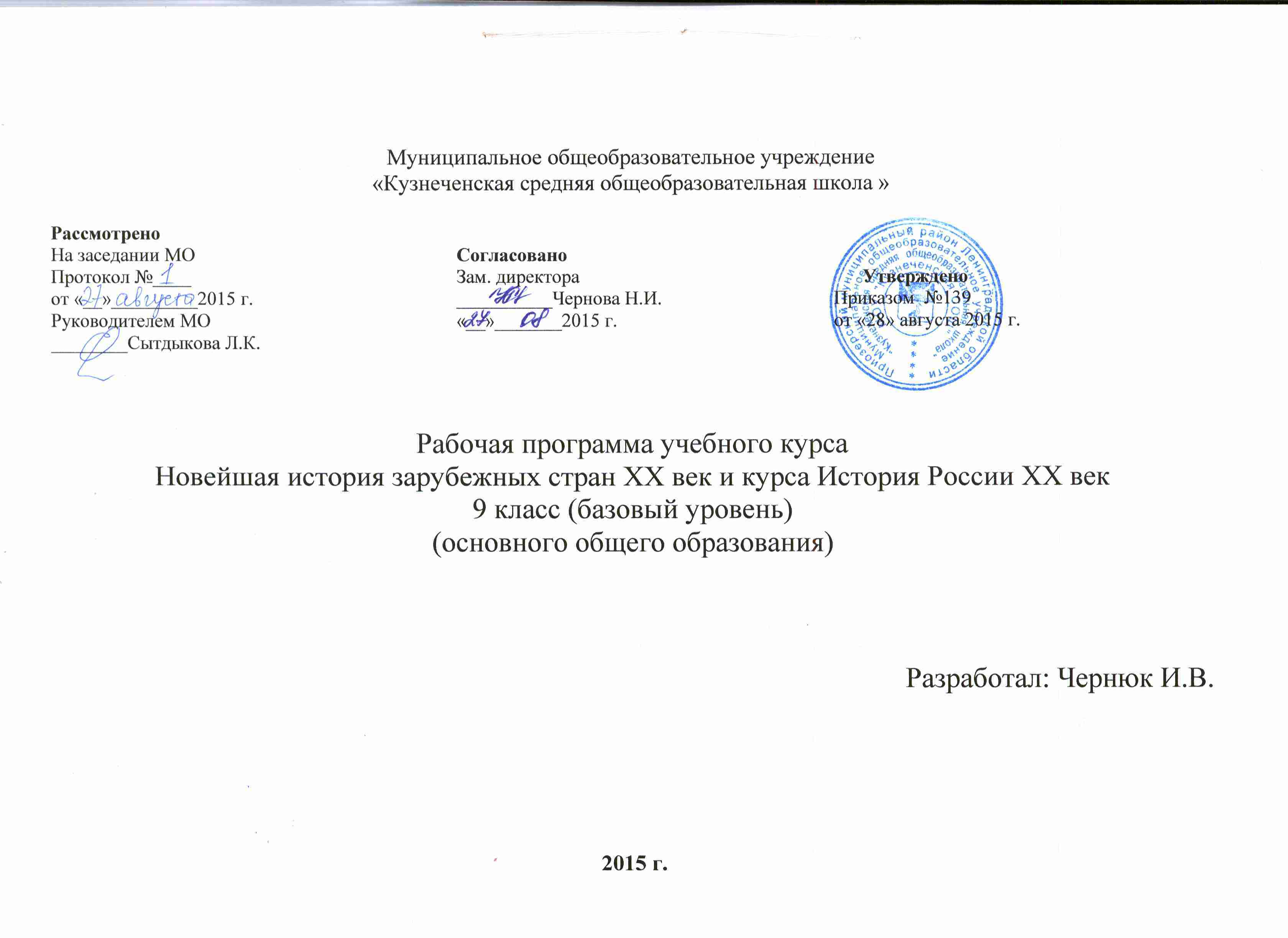 Пояснительная записка.Данная рабочая программа написана на основе федерального компонента государственного стандарта (основного) общего образования 2004 года по предмету «История», а также авторских  программ курса «Новейшая история зарубежных стран. XX в.» Загладина Н.В. для 9 класса,  курса «История России XX век» Загладина Н.В.  для 9  класса общеобразовательных учреждений. Курс «Новейшая история» для 9 класса охватывает период XX – начало XXI вв. Курс является логическим продолжением курса «Новая история», начатого в 8 классе.  Рабочая программа по курсу новейшей истории составлена на 24 часа, из расчета 2 часа в неделю.Курс «История России» в 9 классе является логическим продолжением курса «История России  XIX века».  Курс истории России в 9 классе охватывает период XX – начало XXI вв.Данная рабочая программа рассчитана на детей со средней мотивацией и успеваемостью. Предполагается дифференцированное обучение на всех этапах курса. В частности для детей со слабой успеваемостью предполагается работа по обучению пересказа параграфа, усвоению элементарных исторических терминов и понятий. Для детей с повышенной мотивацией предполагается дополнительные задания в рабочих тетрадях, работа с дополнительной литературой.В соответствии с указанными особенностями были поставлены следующие цели изучения истории в 9 классе:Цели курса:формирование общей картины исторического развития человечества, получение учениками представлений об общих, ведущих процессах, явлениях и понятиях;развитие умений по применению исторических знаний в жизни;приобщение учащихся к национальным и мировым культурным традициям, воспитание патриотизма, формирование гражданского самосознания.Достижение поставленных целей происходит через реализацию следующих образовательных и воспитательных задач:Основными образовательными задачами курса являются:формирование исторического мышления учащихся;развитие умений работы с книгой и  с картографическим материалом;формирование навыков пересказа материала учебника, ответа на фактологические и проблемные вопросы;формирование умений пользоваться историческими терминами и понятиями, знание важнейших дат  исторических событий;формирование знаний о взаимодействии человека с окружающей средой, об экономическом развитии обществ мира и России в эпоху новейшего времени, о политическом и социальном строе в эпоху новейшего  времени, знаний о наиболее ярких личностях эпохи;формирование умений охарактеризовать события, образ жизни в эпоху новейшего времени;формирование представлений о политических институтах и умений оперировать этими понятиями (демократия, свобода слова и т.д.);В ходе обучения необходимо решить следующие воспитательные задачи:формирование правовой культуры школьников;формирование представлений о возникших  в эпоху новейшего времени общечеловеческих ценностях и уважение этих достижений, (достижения в науке, искусстве, литературе, архитектуре и т.д.);развитие познавательных способностей учащихся (видеть красоту в культуре, архитектуре), воспитание потребности испытывать радость от общения с ними;формирование веротерпимости, широту мировоззрения, гуманизм; развитие личностных качеств школьников на основе примеров из истории новейшего времени: свободолюбия, патриотизма, мужества, благородства, мудрости.В рабочей программе в соответствии с требованиями запланированы следующие виды контроля: тесты и контрольные работы. Используемые УМК:Загладин Н.В. Программа курса «Новейшая история зарубежных стран  XX в.» для 9 класса. – М.: Русское слово, 2006.Загладин Н.В.. Всеобщая история. История новейшего времени. Учебник для 9 класса. – М.: Русское слово, 2008.Атлас «Новейшая  история XX – начало XXI вв.» с контурными картами и контрольными заданиями. 9 класс. – М.: Дрофа-Дик, 2007.Козленко С.И., Загладин Н.В., Загладина Х.Т. Программа курса «История Отечества. XX век» для 9 класса. – 2-е изд. – М.: Русское слово, 2002Загладин Н.В., Минаков С.Т., История Отечества. XX в. Учебник для 9 класса. – М.: Русское слово, 2004Атлас "История России. XX – начало XXI вв." с контурными картами и контрольными заданиями. 9 класс.  – М.: Дрофа-Дик, 2005На изучение истории  в 9 классе учебным планом предусматривается 68 учебных часов – из расчета 2 часа в неделю.Критерии оценивания:«Пять» - материал усвоен в полном объёме, изложен логично, без существенных ошибок, не требуется дополнительных вопросов, выводы опираются на теоретические знания, доказательны; применяются умения, необходимые для ответа; речь хорошая. Такая же оценка ставится за краткий точный ответ на особенно сложные вопросы или за подробное исправление и дополнение другого ученика; «Четыре» - в усвоении материала допущены незначительные пробелы и ошибки, изложение, недостаточно систематизированное и последовательное, выводы доказательны, но содержат отдельные неточности, применяются не все требуемые теоретические знания и умения; «Три» - в усвоении материала имеются существенные пробелы, изложение недостаточно самостоятельное, не систематизированное, содержит существенные ошибки; в том числе в выводах, аргументация слабая, умения не проявлены, речь бедная; «Два» - главное содержание не раскрыто.Уроки проводятся с применением на этапе внедрения групповых и игровых технологий. Цели технологий: заложить в ребенке механизмы самореализации, саморазвития, адаптации, саморегуляции, самозащиты, самовоспитания, необходимые для становления самобытного личностного  образа  и диалогического воздействия с людьми, природой, культурой, цивилизацией.  Ожидаемые результаты:Создание условий для проявления и развития индивидуальности, самобытности и уникальности учащихся. Ориентация на формирование учебной деятельности школьников, а  не передачу учебной информации. Ориентация на развитие внутренних мотивов учения, стимулирование и становление собственного (личностного) смысла учения.Организация развивающего пространства, ориентация на развитие познавательных (интеллектуальных) способностей.Формирование эмоционально – ценностного отношения к миру, познанию, окружающим, себе.Основные методы  работы на уроке: объяснительно – иллюстративный, репродуктивный, частично-поисковый. Формы организации деятельности учащихся: индивидуальная работа, групповая, фронтальная.Содержание учебного курса Новейшей истории.Введение. Новейшая история как историческая эпохаПериодизация новейшей истории XX — начало XXI в. и особенности исторического развития: скорость, глубина, революционность перемен и их всемирный масштаб. Основные события и вехи XX столетия.  Достижения и проблемы XX в., определяющие историю человечества в новом тысячелетии.Тема I. Страны Европы и США в 1900—1918 гг.Первая мировая войнаМир в начале XX в.— предпосылки глобальных конфликтов. Новая индустриальная эпоха, ее основные характеристики. Вторая промышленно-технологическая революция как основа важнейших перемен в экономическом развитии ведущих стран Европы и США. Индустриальное общество в начале XX в. Страны мира в новую индустриальную эпоху: лидеры и догоняющие. Особенности модернизации в начале XX в. Усиление регулирующей роли государства в экономике. Причины и формы вмешательства государства в экономическую жизнь в начале XX в. Социальные реформы и милитаризация как два альтернативных пути реализации накопленного передовыми странами экономического потенциала в первой трети XX в.Предпосылки формирования в начале XX в. единого мирового хозяйства и его последствия. Неравномерность  экономическою  развития  как  характерная черта  эпохи.Основные направления демократизации социально-политической жизни в начале XX в. Политические партии и главные идеологические направления партийной борьбы: консерватизм, либерализм, социализм, марксизм. Социалистическое движение в начале XX в.: внутренние разногласия, эволюция социал-демократии в сторону социал-реформизма. Либералы у власти. Рабочее движение в новую индустриальную эпохуГлавные причины и суть «нового империализма». Завершение территориального раздела мира между главными колониальными державами в начале XX в. и борьба за передел колоний и сфер влияния. Нарастание противоречий и образование новых военно-политических союзов. Раскол великих держав на два противоборствующих блока — Тройственный союз и Антанту. Гонка вооружений. Рост националистических настроений в европейском обществе.Июльский (1914 г.) кризис, повод и причины Первой мировой войны. Цели и планы участников. Характер войны. Основные фронты, этапы и сражения Первой мировой вой­ны.Изменение состава участников двух противоборствующих коалиций: Четверной союз и Антанта. Человек и общество в условиях войны. Масштабы человеческих потерь, социальных потрясений и разрушений: Первая мировая война как самая кровавая и разрушительная за всю историю человечества.Парижская мирная конференция (1919 г.): надежды и планы участников. Новая карта Европы по Версальскому мирному договору. Идея Лиги Наций как гаранта сохранения мира и разоружения. Вашингтонская конференция (1921 —1922 гг.), договоры колониальных держав. Оформление Версальско-Вашингтонской системы послевоенного мира и ее противоречия. Причины неустойчивости новой системы международных отношений.Тема 2. Версальско-Вашингтонская система в действииСоциальные последствия Первой мировой войны. Формирование массового общества. Демократизация общественной жизни  Изменения в расстановке политических сил в странах Европы. Новая роль социал-демократии в политической системе. Революции, распад империй и образование новых государств как политический результат Первой мировой войны.Развитие международных отношений в 1920-е гг. Генуэзская (1922 г.) международная конференция. Советско-германские переговоры к Рапалло (1922 г.), их экономические и политические последствия. Эра пацифизма и пацифистские движения 1920-х гг.Особенности развития стран Европы и США в 1920-е гг. Экономический бум и торжество консерватизма в США, политическая нестабильность и трудности послевоенного восстановления в Европе. План Дауэса и перемещение экономического центра капиталистического мира в США. Эпоха зрелого индустриального общества.Причины экономического кризиса 1929—1933 гг. и его масштабы. Великая депрессия: социально-психологические последствия мирового экономического кризиса. Проблема соотношения рынка и государственного регулирования. Либерально-демократическая модель — социальные реформы и государственное регулирование. Тоталитарный и авторитарный режимы, главные черты и особенности. Причины наступления тоталитаризма и авторитаризма в 20—30-е гг. XX в.Особенности экономического кризиса в США. Кризис традиционного либерализма. Ф. Рузвельт — политик новой индустриальной эпохи. «Новый курс» Ф. Рузвельта: его экономические и социальные приоритеты. Начало социально-ориентированного этапа развития современного капиталистического государства как главный исторический итог «нового курса» Ф. Рузвельта. Внешняя политика США в 1930-е гг.Особенности экономического кризиса 1929—1933 гг. в Великобритании и Франции. Британская и французская модели борьбы с экономическим кризисом и социальными проблемами. Внешняя политика Великобритании в 1930-е гг. Народный фронт (1930—1939 гг.) во Франции...Формирование тоталитарных и авторитарных режимов в странах Европы как путь выхода из экономического кризиса, решения социальных проблем и реализации внешней экспансии. Италия в 1920—1930-е гг. Политические и социально-экономические предпосылки утверждения тоталитарной диктатуры фашистской партии. Особенности итальянского фашизма.Кризис Веймарской республики в Германии. Политическая нестабильность и обострение социальных проблем в условиях мирового экономического кризиса. Нацистская партия на пути к власти. Идеология национал-социализма: предпосылки формирования, основные идеи, пропаганда. Условия утверждения тоталитарной диктатуры в Германии. Этапы установления фашистского режима.  Роль нацистской партии и фашистского государства в экономической, общественно-политической и культурной жизни страны. Милитаризация и подготовка к войне. Особенности гер­манского фашизма. Внешняя политика Германии в 1930-е гг.Испания в годы мирового экономического кризиса. Революция 1931 г. и свержение монархии. Глубокий раскол в испанском обществе: левый и правый лагерь. Непримиримые противоречия среди левых сил. Народный фронт. Гражданская война в Испании. Предпосылки образования военно-авторитарной диктатуры. [Франко.] Особенности испанского фашизма.Международное положение СССР в 1930-е гг.— конец эры пацифизма. Крах Версальско-Вашингтонской системы: причины, этапы, инициаторы. Агрессивные действия Германии, Италии, Японии в 1930-е гг. Несостоятельность Лиги Наций как организации, способной противостоять государствам-агрессорам. Причины и сущность политики умиротворения агрессоров со стороны ведущих стран Европы и политики нейтралитета США. Военно-политический блок Берлин — Рим — Токио (1937 г.), Мюнхенский сговор (1938 г.). Советско-германские договоры (1939 г.) и секретные со­глашения к ним. Провал идеи коллективной безопасности.Тема 3. Страны Азии и Латинской Америки в пер. пол. XX в.Географические и политические параметры понятия «Восток». Положение в странах Востока в первой половине XX в. Способы осуществления модернизации: реформы или революции. Возможные пути модернизации стран Востока на примере Японии, Китая и Индии.Реформы и революции в истории Китая в первой половине XX в. «Сто дней реформ» и полвека на две революции и две гражданские войны. Сунь Ятсен и Чан Кайши в борьбе за объединение страны и ее модернизацию. Гражданская война (1928—1937 гг.) в Китае. Советское движение и причины его поражения. Агрессия Японии в Северном Китае. Японо-китайская война 1937—1945 гг.Индия — британская колония в первой половине XX в. Умеренное и радикальное общественно-политические течения в Индии. М. Ганди и его учение. Кампании ненасильственного сопротивления и их значение в ликвидации колониального режима.Культурно-цивилизационное своеобразие латиноамериканского общества. Особенности социально-экономического и политического развития латиноамериканских стран в первой половине XX в. Факторы, способствовавшие и препятствовавшие модернизации в странах Латинской Америки. Кубинская революция 1933 — 1934 гг. и ее итоги. Пример характерных для Латинской Америки смены циклов: революция — реформы —диктатура — революция.Тема 4. Вторая мировая война и ее урокиПричины и характер Второй мировой войны (1939—1945 гг.).Периодизация, фронты, участники. Начало войны. Основные военные операции в 1939— июне 1941 г. Подготовка Германией плана нападения на СССР. Великая Отечественная война как составная часть Второй мировой войны. Роль Восточного фронта в победе над фашизмом. Военные действия в Северной Африке, в Азии и на Тихом океане в 1941 — 1944 п.Нацистский «новый порядок» в оккупированных странах. Геноцид. Движение Сопротивления и его герои.Создание антигитлеровской коалиции и ее роль в разгроме фашизма. Проблема открытия второго фронта. Конференции глав государств-участников антигитлеровской коалиции, решения о координации военных действий и послевоенном устройстве мира.Особенности заключительного этапа Второй мировой войны (1944—1945 гг.). Освобождение Европы от фашизма. Капитуляция Германии. Военные действия на Тихом океане (1944 г.) и разгром Квантунской армии (август 1945 г.). Капитуляция Японии. Итоги Второй мировой войны. Роль СССР в победе над фашизмом. Цена победы для человечества.Послевоенная карта Европы и геополитическая ситуация в мире во второй половине 1940-х гг. Утверждение решающей роли двух сверхдержав СССР и США. Мирное урегулирование в отношении Германии. Оккупация Германии, образование двух германских государств. Сепаратный договор с Японией. Образование ООН. Устав ООН. Нюрнбергский (1945—1946 гг.) процесс над главными военными преступниками. Преступления против человечности.Содержание учебного курса истории России.РОССИЯ В НАЧАЛЕ XX в. (1900—1916 г.)Российская империя на рубеже веков и ее место в мире. Территориальная структура Российской империи, ее геостратегическое положение. Количественная и качественная (этническая) характеристика населения Российской империи. Особенности процесса модернизации в России начала XX в.Политическое развитие России в начале XX в. Характеристика политической системы Российской империи начала XX в.; необходимость ее реформирования. Личность Николая II, его политические воззрения. Либеральная (земская) программа политических преобразований. Борьба в высших эшелонах власти по вопросу политических преобразований. С. Ю. Витте. В. К. Плеве. П. Д. Святополк-Мирский. Национальная и конфессиональная политика Николая II.Экономическое развитие России в начале XX в. Особенности развития российской экономики начала XX в. Роль государства в экономике России. Иностранный капитал: причины его широкого проникновения в страну, роль в развитии российской экономики. Российский монополистический капитализм: его специфика, формы, место и роль в экономике. Финансовый капитал. Государственно-монополистический капитализм. Кустарная Россия; удельный вес и производственные формы кустарного производства. Сельское хозяйство: оскудение центра. Сельская община. Аграрное перенаселение.Социальная структура Российской империи начала XX в. Особенности социальной структуры российскою общества начала XX в. Поместное дворянство, его экономическое положение и политическая роль в государстве. Характеристика русской буржуазии, ее неоднородность. Специфика русского «небуржуазного» массового сознания. Крестьянство: экономическая дифференциация, влияние общины, социальная психология. Количественная и качественная характеристика российского пролетариата, условия его труда и быта. Социальная психология. Чиновничество. Духовенство. Интеллигенция.Внешняя политика Николая II. Внешнеполитические приоритеты России в начале царствования Николая II. Миротворческая инициатива русского императора. Международная конференция в Гааге. «Большая азиатская программа» русского правительства. Втягивание России в дальневосточный конфликт. Русско-японская война   1904—1905 гг.  Ход военных действий  на суше  н  на  мор» Портсмутский мир. Причины поражения России в войне.Общественно-политические движения в начале XX в. Предпосылки формирования и особенности генезиса политических партий в России. Классификация политических партий. Российская социал-демократия. П съезд РСДРП. Большевики и меньшевики. В. И. Ленин. Ю. О. Мартов. Партия социалистов-революционеров. Особенности про­граммных и тактических установок. В. М. Чернов. Деятельность Боевой организации. Е. Азеф. Радикализация либерального движения Влияние русско-японской войны на внутриполитическую ситуацию.Первая русская революция. Антиправительственное движение в 1901 —1904 гг. «Зубатовский социализм»: суть, перспективы, причины провала. Кровавое воскресенье. Причины революции. Основные революционные события. «Верхи» в условиях революции. Манифест 17 октября 1905 г. Создание первого представи­тельного органа власти — Государственной думы. Формирование либеральных и консервативных политических партий.Конституционно-демократическая партия и «Союз 17 октября»: политические доктрины, решение аграрного и национального вопросов, социальный состав, численность. П. Н. Милюков. А. И. Гучков. Традиционалистские (монархические) партии и организации: программные лозунги, социальный состав, численность. Черносо­тенное движение. В. М. Пуришкевич. Итоги революции.Реформы П. А. Столыпина. Альтернативы общественного развития России в 1906 г. Деятельность I Государственной думы, ее аграрные проекты.Правительственная программа П. А. Столыпина. Аграрная реформа, ее экономический, социальный и политический смысл. Переселенческая политика. II Государственная дума. Третьеиюньский государственный переворот. Итоги столыпинской аграрной реформы. Развитие кооперативного движения. Убийство П. А. Столыпина. III Государственная дума. Общественное и политическое развитие России в 1912—1914 гг. Свертывание курса на политическое и социальное реформаторство.Россия в Первой мировой войне. Русская внешняя политика после окончания русско-японской войны. Создание двух военно-политических блоков в Европе. Обострение русско-германских противоречий. Начало Первой мировой войны, ее причины, цели и планы воюющих сторон. Военные действия на Восточном фронте в 1914—1916 гг. Итоги военной кампании 1914—1916 гг. Психологический перелом в армейских настроениях.Обострение внутриполитической ситуации. Влияние военного фактора на экономическое и социальное положение в стране. Война и психологическое состояние общества. Отношение политических партий к войне. «Верхи» в условиях войны. Дискредитация царизма и государственном власти. «Расмутинщина». IV Государст­венная дума. Прогрессивный блок. Нарастание революционного движения.Серебряный век русской культуры. Духовное состояние русского общества в начале XX в. Основные тенденции развития русской культуры начала XX в. Развитие науки.  Русская философия поиски общественного идеала.  Русская идея.  Печать и журналис­тика.  Просвещение. Литература: традиции  реализма  и  новые  направления. Серебряный век русской поэзии. Декаданс. Символизм. Футуризм. Акмеизм. Изобразительное искусство. Русский авангард. «Мир искусства», «Голубая роза», «Бубновый валет». Архитектура. Скульптура.  Драматический театр: традиции и новаторство. Музыка и исполнительское искусство. Русский балет. «Русские сезоны» С. Дягилева. Рождение кинематографа.РОССИЯ В 1917—1927 гг.От Февраля к Октябрю. Начало Февральской революции. Объективные и субъективные причины революции. Двоевластие: суть и причины его появления. Отречение Николая II. Приоритеты новой власти. Курс на продолжение войны. Демократизация русского общества. Социально-экономическая политика. Рождение новой власти на местах. Альтернативы развития страны после Февраля.  Возвращение из эмиграции В. И. Ленина. Апрельские тезисы. Выработка новой стратегии и тактики РСДРП(б). Апрельский кризис Временного правительства. Образование первого коалиционного правительства, его внутренняя и внешняя политика. Июльские события в Петрограде. Переход РСДРП(б) на нелегальное положение. Выступление генерала Корнилова и его последствия. Курс большевистского руководства на вооруженный захват власти. Л.Д.Троцкий. Октябрьский переворот в Петрограде. Крах право-либеральной альтернативы.Становление советской власти. II Всероссийский съезд Советов. Первые декреты советской власти. Создание коалиционного советскою правительства. Судьба Учредительного собрания. Крах леводемократической альтернативы. III Всероссийский съезд Советов. Формирование советской государственности. Отношение большевиков к продолжающейся мировой войне. Доктрина мировой революции и революционной войны. Борьба в РСДРП(б) по вопросу о сепаратном мире. Брест-Литовский мирный договор; его условия, экономические и политические последствия их принятия.Эволюция экономической политики советской власти. «Военный коммунизм». Первые мероприятия советской власти в области промышленного производства, транспорта, торговли, банковской системы. Закон о социализации земли. Установление продовольственной диктатуры. Конец правительственной коалиции большевиков и левых эсеров. Переход к продразверстке. Ускоренная национализация. Ликвидация товарно-денежных отношений.Гражданская война. Причины Гражданской войны и ее этапы. Расстановка противоборствующих сил. Первые вспышки Гражданской войны: поход генерала П. Н. Краснова на Петроград, вооруженное сопротивление в Москве, «мятеж» генерала Н.Я.Духонина, выступления атаманов А. М. Каледина, А. И. Дутова, Г. С. Семенова. Формирование Белого движения. Создание Красной Армии. Иностранная интервенция: причины, масштаб, формы, районы оккупации. Выступление чехословацкого корпуса. Формирование Восточного фронта. Ликвидация советской власти в Поволжье, на Урале, в Сибири и на Дальнем Востоке. Создание региональных правительств. Уфимская директория. «Мятеж» адмирала А. В. Колчака. Политическая и социально-экономическая программа колчаковского правительства. Эволюция тактической линии меньшевиков и эсеров во время Гражданской войны. Военные действия на Восточном фронте. Конец колчаковского режима. Формирование Южного фронта. Антибольшевистское восстание на Дону. Всевеликое Войско Донское атамана П. Л. Краснова. Добровольческая армия генерала А. И. Деникина. Характер белогвардейской власти на юге. Политические декларации и социально-экономическая политика. Белый террор. Движение зеленых. Н. И. Махно Программа и тактика махновского движения. Военные действия на Южном фронте. Разгром армии Деникина. Северный фронт. Походы генерала Н. Н. Юденича на Петроград. Антибольшевистские выступления красноармейцев в фортах Красная Горка, Серая Лошадь, Обручев. Переход Красной Армии в контрнаступление. Падение Белого режима на севере. Белый Крым. Социально-экономическая программа П.Н. Врангеля. азгром Врангеля. Гражданская война на национальных окраинах. Война с Полыней, ее классово-политический смысл и итоги. Окончание Гражданской войны. Причины победы красных. «Малая гражданская война». Крестьянские выступления в 1920—1921 гг. Кронштадтское восстание.Новая экономическая политика. Экономический и политический кризис начала 20-х гг. Переход к новой экономической политике. Сущность нэпа и его экономические итоги. Социальная структура и социальная психология в 20-е гг. Кризис нэпа, его причины. Альтернативные варианты преодоления кризисных явлений. Развитие политического процесса в 20-е гг. Отношение к нэпу в различных слоях населения и в партии. Эволюция взглядов В.И.Ленина на нэп. Главное противоречие нэпа. Формирование однопартийной системы... Превращение РКП(б) в главное звено государственной структуры. Образование СССР. Борьба за власть в политическом руководстве после смерти В. И. Ленина. Усиление И. В. Сталина.Внешняя политика в 20-е гг. Международная обстановка во время и после окончания Гражданской войны. Внешнеполитические аспекты причин победы большевиков в Гражданской войне. Идея мировой революции и учреждение Коммунистического Ин­тернационала. II конгресс Коминтерна. Эволюция взглядов В. И. Ленина на идею мировой революции. Перенесение акцента на нормализацию отношений с мировыми державами и широкое привлечение иностранных капиталов в страну. Прорыв мировой изоляции советской страны. Генуэзская конференция. Рапалльский договор. Новый курс Коминтерна. Международное признание СССР. Экономическое и политическое сотрудничество СССР и Германии. Американские фирмы на советском рынке. Усиление международной напряженности в конце 20-х гг.: причины, факты, последствия для внутреннего положения в стране.Духовная жизнь. Борьба с неграмотностью. Строительство советской школы. Начало создания «новой интеллигенции». Большевистские приоритеты в науке. Положение научно-технической интеллигенции. Творцы Серебряного века в советской России. Первая волна эмиграции. «Философский пароход». Сменовеховство. Большевики и церковь. Начало «нового искусства». Пролеткульт. Российская ассоциация пролетарских писателей. Новые имена и новые тенденции в литературе, изобразительном искусстве, музыке, театре. «Окна сатиры РОСТА». Кинематограф. Начало партийного наступления на культуру. Жизнь, быт и психология людей в 20-е гг.СССР В 1928—1938 гг.Экономическое развитие. Хлебозаготовительный кризис 1927 г.: причины, проявления, меры к преодолению. Оформление двух точек зрения на причины и пути выхода из кризиса: И. В. Сталин против Н. И. Бухарина.Социально-психологические предпосылки победы сталинской линии. Социально-политическая подготовка «великого перелома». Индустриализация: цели, методы, источники. Первые пятилетки, их итоги. Коллективизация. Раскулачивание. Форсированная индустриализация и насильственная коллективизация — неразрывная связь. Результаты форсирования развития и его цена.Политическая система. Определение и основные черты тоталитарного режима и тоталитарного государства. Партия — ядро тоталитарной системы. Огосударствление партийного аппарата. Ликвидация остатков внутрипартийной демократии. Идеологизация общественной жизни. Контроль за средствами массовой информации. «Партийное влияние» на науку и культуру. Перестройка системы образования. Дальнейшее наступление на церковь. Культ вождя. Система массовых организаций. Унификация общественной жизни. Репрессии. Принятие Конституции 1936 г. Попытки сопротивления тоталитарному режиму.Социальная система. Изменение социальной структуры общества. Конституция 1936 г. о социальной структуре советского общества.Рабочий класс. Источники пополнения. Производственные навыки. Жизнь и быт. Стахановское движение. Социальная дифференциация. Ужесточение трудового законодательства. Крестьянство. Социальные последствия коллективизации и рас­кулачивания. Жизнь и быт колхозной деревни. Изменения в социальной психологии крестьян. Ограничение административных и гражданских прав. Интеллигенция. Истребление старых кадров. Формирование пролетарской интеллигенции. «Спецконтингент». ГУЛАГ как структурное подразделение советской экономики. Номенклатура — верхний слой советской социальной системы. Состав. Иерархия. Психология. Система льгот и привилегий.Внешняя политика. Новый курс советской дипломатии. Отход от прогерманской ориентации. Поиски союза с демократическими странами. Принятие СССР в Лигу Наций. Коминтерн: курс на создание единого антифашистскою фронта. СССР и война в Испании. Мюнхенское соглашение и советская дипломатия. Дальневосточная политика СССР.Духовная жизнь. Идеологическое наступление на культуру. Школа и семья. Советская наука. Достижения советской физической школы. Успехи советских химиков. Достижения в биологии. От свободы творчества к творческим союзам. М. Горький. Со­циально-психологический феномен социалистического реализма. Советский кинематограф. Музыкальное творчество. Песенное искусство. Живопись. Литература. Культурная революция и ее итоги. Жизнь и быт людей в 30-е гг. Психологическое состояние общества.ВЕЛИКАЯ ОТЕЧЕСТВЕННАЯ ВОЙНАСССР накануне войны. Советско-германские отношения. Развитие политического процесса в Европе после заключения Мюнхенского договора.Причины нового советско-германского сближения. Советско-германские договоры 1939 г. Реализация СССР секретных протоколов. Война с Финляндией и ее итоги. Укрепление обороноспособности страны: успехи и просчеты. Подготовка Германии к нападению на СССР.Начало Великой Отечественной войны. Боевые действия зимой—летом 1942 г. Проблемы внезапности нападения Германии на СССР. Вторжение немецких войск. Первые мероприятия советского правительства по организации отпора врагу. Периоди­зация военных действий. Оборонительные сражения летом — осенью 1941 г. Героизм советских воинов. Причины неудач Красной Армии. Нацистский «новый порядок» на оккупированной территории, массовое уничтожение людей. Приказ № 270. Битва под Москвой. Разгром немецких войск под Москвой. Зимнее наступление Красной Армии, его итоги. Неудачи советских войск в Крыму и под Харьковом. Летнее наступление немецких войск. Приказ № 227. Сталинградская битва. Сражения на Кавказе. Создание антигитлеровской коалиции. Тегеранская конференция.Тыл. Морально-психологическое состояние советских людей после вторжения немецких войск. Церковь в период Великой Отечественной войны. Эвакуация. Героический труд в тылу. Жизнь и быт. Наука и образование в годы войны. Художественная культура.Коренной перелом в ходе Великой Отечественной войны. Разгром немецких войск под Сталинградом. Начало массового изгнания захватчиков с советской земли. Результаты зимнего наступления Красной Армии. Борьба в тылу врага; партизанское движение. Битва на Курской дуге, ее итоги и значение. Битва за Днепр. Освобождение Донбасса, Правобережной Украины. Итоги летне-осенней кампании 1943 г. Соотношение сил на Восточном фронте к началу 1944 г. Итоги зимнего наступления Красной Армии. Освобождение Украины и Крыма. Открытие второго фронта.Завершающий период Великой Отечественной войны. Наступление советских войск летом 1944 г. Операция «Багратион». Разгром немецких войск в Прибалтике. Победа на Балканах. Завершающие сражения Красной Армии в Европе. Крымская кон­ференция. Берлинская операция. Капитуляция фашистской Германии. Потсдамская конференция. Разгром японских войск в Маньчжурии. Причины победы Советского Союза над фашизмом. Итоги и цена победы.СССР В  1945—1952 гг.Послевоенное восстановление хозяйства. Состояние экономики страны после окончания войны. Экономические дискуссии 1945—1946 гг. Восстановление и развитие промышленности. Трудности и проблемы сельского хозяйства. Жизнь и быт людей.Политическое развитие страны. «Демократический импульс» войны. Изменения в структурах власти. Система ГУЛАГа в послевоенные годы. Национальная политика. Правящая партия и общественные организации в первые послевоенные годы.Идеология и культура. Идеологические кампании 40-х гг. Эволюция официальной идеологии. Образование. Противоречия в развитии литературы, театра, кино, музыки. Научные дискуссии.Внешняя политика. СССР В системе послевоенных международных отношений.  Формирование двух военно-политических 6локов государств.  Начало «холодной войны».  Роль Советского Союза в установлении коммунистических режимов в странах Восточной Европы и Азии. СССР в корейской войне.СССР В  1953  -    СЕРЕДИНЕ 60-х гг.Изменения политической системы. Смерть Сталина и борьба за власть. Г. М. Маленков. Л. П. Берия. Н. С. Хрущев. XX съезд КПСС. Критика культа личности и ее пределы. Начало реабилитации жертв политических репрессий. Реорганизация государственных органов, партийных и общественных организаций. Третья Программа КПСС (1961 г.). Разработка новой Конституции СССР.Экономическое и социальное развитие. Экономический курс Маленкова. Сельскохозяйственная политика Хрущева. Начало освоения целинных и залежных земель. Реформа управления промышленностью. Создание совнархозов. Завершение построения экономических основ индустриального общества в СССР. Особенности социальной политики. Жилищное строительство.Развитие науки и образования. Научно-техническая революция в СССР Запуск первого искусственного спутника Земли (1957 г.). Первый пилотируемый полет в космос Ю.А.Гагарина 12 апреля 1961 г. Открытия советских ученых в важнейших областях науки. С.П.Королев. М.В.Келдыш. И.В.Курчатов. А.Д.Сахаров. Реформа школы 1958 г.Духовная жизнь. Зарождение обновленческого направления в советской литературе. И. Эренбург. В. Панова. А. Твардовский. Д.Гранин. В. Дудинцев. Р.Рождественский. Е.Евтушенко. А. Вознесенский. А. Солженицын. Ослабление идеологического давления в области музыкального искусства, живописи, кинематографии.Внешняя политика. Выработка новых подходов во внешней политике. Мирное сосуществование государств с различным общественным строем. Возобновление диалога с Западом. Попытки начала разоружения. Берлинский кризис 1961 г. Карибский кризис 1962 г. Поиски новых подходов в отношениях со странами социализма. КПСС и международное коммунистическое и рабочее движение. Отношения СССР со странами «третьего мира».СССР В СЕРЕДИНЕ 60-х — СЕРЕДИНЕ 80-х гг.Политическое развитие. Отстранен и» Н Хрущева от власти в октябре 1964 г. Л. И. Брежнев. А. II Косыгин. Усиление позиций партийно-государственной номенклатуры. Курс на «стабильность кадров». XXIII съезд КПСС и проведение «контрреформ» в политической сфере. Укрепление роли армии и органов безопасности. Реформирование КГБ. Конституция СССР 1977 г.Экономика «развитого социализма». Предпосылки и основные задачи реформирования экономики СССР. Аграрная реформа 1965 г. и ее результаты. Реформа промышленности 1965 г.: цели, содержание, результаты. Нарастающее отставание СССР в научно-технической сфере. Особенности социальной политики.Общественная жизнь. Развитие художественной культуры. Концепция «развитого социализма». Теория «обострения идеологической борьбы». Противоречия в развитии художественной культуры. Усиление идеологического контроля за средствами массовой информации, учреждениями культуры. Литература в борьбе с идеологией застоя. В. Аксенов. А. Солженицын. В. Максимов. В. Некрасов. В. Войнович. В. Гроссман. И. Бродский. Ф. Абрамов. В. Астафьев. В. Шукшин. В. Распутин. Ю. Трифонов. Советский театр. Г. Товстоногов. Ю. Любимов. А. Эфрос. М. Захаров. О. Ефремов. Г. Волчек. «Магнитофонная революция». В. Высоцкий. А. Галич. Ю. Визбор. Ю. Ким. Б. Окуджава. Движение диссидентов. Советская музыка. Г. Свиридов. А. Шнитке. Э.Денисов. Балет. М. Плисецкая. Н. Бессмертнова. А. Годунов. М. Барышников. Р. Нуреев. М. Лиспа. Оперное искусство. И. Архипова. Е. Образцова. Г. Вишневская. М. Биешу. Кинематограф. Г. Козинцев. С. Ростоцкий. С. Бондарчук. Л. Гайдай. Э. Рязанов. М. Хуциев.Внешняя политика. Установление военно-стратегического паритета между СССР и США. Переход к политике разрядки международной напряженности в отношениях Восток—Запад. Совещание по безопасности и сотрудничеству в Европе. СССР в региональных конфликтах. Участие СССР в войне в Афганистане. Завершение периода разрядки^. Отношения СССР со странами социализма. Доктрина Брежнева. Страны «третьего мира» во внешней политике советского руководства.ПЕРЕСТРОЙКА В СССР. 1985—1991 гг.Реформа политической системы. Смерть Л. И. Брежнева. Ю. В. Андропов. М. С. Горбачев. «Кадровая революция». Всесоюзная партийная конференция и реформа политической системы1988 г.  Проведение выборов народных депутатов СССР  1989 г. Возрождение российской многопартийности. Либеральные, социалистические,  национальные  партии  и  общественно-политические движения.   Национальная   политика  и  межнациональные  отношения.   Власть и  церковь в  годы  перестройки.  Августовский  политический   кризис   1991   г.   и   его   последствия.   Роспуск   КПСС Обострение межнациональных противоречий. Провозглашение союзными  республиками суверенитета.  Распад СССР.  Образовать СНГ.Экономические реформы 1985—1991 гг. Состояние экономики СССР в середине 80-х гг. Стратегия «ускорения социально-экономического развития». Экономическая реформа  1987 г. и причины  ее  незавершенности.   Программа  «500 дней».   Экономическая политика союзных республик  в условиях «парада суверенитетов» 1990—1991  гг. и ее последствия.Общественная жизнь. Пересмотр партийной идеологии. Новая редакция программы КПСС (1986 г.). Политика гласности. Утрата КПСС контроля над средствами массовой информации. Новые явления в литературе, театре, кинематографе. Возобновление реабилитации жертв политических репрессий. Значение, издержки и последствия политики гласности. Динамика общественных настроений. Кризис социалистической идеологии и политики.Внешняя политика. Концепция нового политического мышления. Нормализация отношений с Западом. Начало ядерного разоружения. Разблокирование региональных конфликтов. Вывод советских войск из Афганистана, стран Восточной Европы. Распад мировой социалистической системы. Роспуск СЭВ и Варшавского Договора. Итоги и последствия политики нового мышления. Ускорение социально-экономического развития, «кадровая революция», гласность, свобода слова, многопартийность, плюра­лизм, реабилитация, новое политическое мышление, рыночная экономика, гражданское общество, правовое государство.НОВАЯ РОССИЯ. 1991—2003 гг.Российская экономика на пути к рынку. Программа радикальных экономических реформ (октябрь 1991 г.). Либерализация цен. Приватизация. Первые результаты и социальная цена реформ. Финансовый кризис 17 августа 1998 г. и его последствия. Россия в мировой экономике. Переходный характер экономики страны в 90-е гг.Политическая жизнь. Декларация о государственном суверенитете России (12 июня 1990 г.). Выборы Президента России 12 июня 1991 г. Б. Н. Ельцин. Разработка новой Конституции страны. Политический кризис 1993 г. Демонтаж советской системы власти. Конституция России 1993 г. Российская многопартийность. Российский парламентаризм. Президентские выборы 1996 г. Итоги политического развития страны в 90-е гг.Духовная жизнь. Исторические условия развития культуры. Литература. Кинематограф. Музыка. Театр. Изобразительное искусство. Средства массовой информации. Традиционные религии в современной России.Национальная политика и межнациональные отношения. Народы и регионы России накануне и после распада СССР. Федеративный договор 1992 г. Конституция 1993 г. о принципах федеративного устройства. Нарастание противоречий между Центром и регионами. Чеченский кризис. Результаты федеративного строительства в 90-е гг.Геополитическое положение и внешняя политика России. Положение России в мире. Россия и Запад. Россия и Восток. Россия — СНГ. Результаты внешней политики страны в 90-е гг. Страны СНГ и Балтии в 90-е гг. Русское зарубежье в 90-е гг.Россия на пороге XXI в. Президент В. В. Путин. Укрепление российской государственности. Политические реформы. Обеспечениегражданского согласия и единства общества. Новые государственные символы России. Экономические реформы. Экономика и социальная сфера страны в начале XXI в. Усиление борьбы с терроризмом. Разработка новой внешнеполитической стратегии.Календарно-тематическое планирование по истории в 9 классе Количество часов : всего 68 часов; в неделю 2 часа.Планирование составлено на основе государственного стандарта (основного) общего образования 2004 года по предмету «История», авторских  программ курса «Новейшая история зарубежных стран XXв.» Загладина Н.В. для 9 класса,  курса «История Отечества. XX в.» Козленко С.И., Загладина Н.В., Загладиной Х.Т.    для 9  класса общеобразовательных учреждений Учебник Загладин Н.В. Всеобщая история. История новейшего времени. Учебник для 9 класса. – М.: Русское    слово, 2008, Загладин Н.В., Минаков С.Т.  История Отечества. XX в. Учебник для 9 класса. – М.: Русское слово, 2004.Дополнительная литература приложение 1.Требования к уровню подготовки учащихся в 9-м классеЗнать/Понимать:Основные даты, ключевые события и понятия эпохи новейшего времени  мира и России; Временные границы новейшей  истории человечества, особенности обществ эпохи новейшего времени.Уметь:Пересказывать текст учебника, воспроизводить информацию, раскрывать содержание иллюстраций.Сравнивать исторические явления в разных странах, выделяя сходство и различия.Спорить и отстаивать свои взгляды, давать устный отзыв на ответы одноклассников, делать несложные выводы.Оперировать историческими понятиями и датами.Работать с исторической картой: читать легенду, добывать полезную информацию, показывать территории расселения народов и завоеваний, границы государств, города, места значительных исторических событий.Анализировать исторические источники, применять содержащуюся в них информацию для подтверждения своих суждений.Использовать приобретенные знания и умения в практической деятельности и повседневной жизни для:определения собственной позиции по отношению к изучаемым явлениям;предоставления результатов изучения исторического материала в формах сообщений, планов, кратких конспектов, других творческих работ;участия в дискуссиях по историческим проблемам, формулирования собственной позиции по обсуждаемым вопросам, используя для аргументации исторические сведения.ЛИТЕРАТУРА (ПРИЛОЖЕНИЕ 1)Учебная литература:Агафонов С.В. «Поурочные разработки к учебнику «Загладин Н.В., Минаков С.Т., Козленко С.И., Петров Ю.А. «История Отечества. XX век. 9 класс»Агафонов С.В. «Схемы по истории Отечества. XX век.9 класс»Агафонов С.В «Схемы по Новейшей истории. XX век. 9 класс»Загладин Н.В., Минаков С.Т., Козленко С.И., Петров Ю.А. «История Отечества. XX век»Загладин Н.В. «Новейшая история зарубежных стран.XX век.9 класс»Загладин Н.В. «Новейшая история зарубежных стран. XX век. Пособие для учителя 9 класс» Загладин Н.В. «Программа курса «Новейшая история зарубежных стран. XX век. 9 класс»Козленко С.И., Загладин Н.В. «Программа курса и тематическое планирование «История Отечества. XX век. 9 класс»№Тема урокаКолич.часовТип урока, формаЭлементы содержанияТребования к уровню подготовки учащихсяВид контроляДом. задание№Тема урокаКолич.часовТип урока, формаЭлементы содержанияТребования к уровню подготовки учащихсяВид контроляДом. задание1Введение1Вводный. Урок изучения новогоПонятие «средние века». Хронологические рамки средневековья. Исторические источники. Воспроизводить информацию, содержавшуюся в устном изложении учителя.ВопросыВведениеРаздел I. Раннее средневековье11Тема 1. Западная и Центральная Европа в V- XI вв.62Древние германцы и Римская империя1КомбинированныйВеликое переселение народов. Кельты, германцы, славяне. Занятия германцев. Выделение знати. Падение Западной Римской империи. Гунны. Работать с контурной картой, выявлять сходства и отличия обществ германцев и римлян.Задания с кратким ответом§13Королевство франков и христианская церковь1КомбинированныйФранки: расселение, занятия, хозяйственное и общественное устройство. Появление государства. Король Хлодвиг. Христианская церковь. Монастыри. Выявлять отличия власти короля от власти вождя; работать с контурной картой.Вопросы§ 24Возникновение и распад империи Карла Великого. Феодальная раздробленность.1КомбинированныйКарл Великий. Войны в Италии и Испании. Франкская империя и её распад. Междоусобные войны. Сеньоры и вассалы. Феодальная лестница. Оценивать деятельность исторических личностей (на примере Карла Великого); работать с историческими документами. Вопросы.Составление схемы.§ 35Западная Европа  в IX – XI вв.  1КомбинированныйСлабость королевской власти во Франции. Священная Римская империя. Англия в раннее средневековье; англосаксы и норманнское завоевание. Указывать на контурной карте завоеванные норманнами земли; Задания с кратким ответом§ 4-56Образование славянских государств1КомбинированныйРасселение славян. Занятия и образ жизни славян. Болгарское государство. Великоморавская держава и создатели славянской письменности – Кирилл и Мефодий. Образование Чехии и Польши.Сравнивать образ жизни народов (славян и германцев); оценивать деятельность исторических личностей (Кирилла и Мефодия).Задания с кратким ответом. Таблица.§ 87Повторительно-обобщающий урок1Урок обобщения Западная и Центральная Европа в V- XI вв.Анализ, сравнение, оценки.тест-Тема 2. Византийская империя и Ближний Восток в VI – XI вв.28Византия при Юстиниане1КомбинированныйТерритория, хозяйство, государственное устройство Византии. Византийские императоры. Юстиниан и его реформы. Войны Юстиниана. Культура Византии. Вторжения славян и арабов. Составлять описание произведений искусства; сравнивать управление государством (Византии и империи Карла Великого).Вопросы.§ 69Возникновение ислама и объединение арабов.  Арабский халифат.1КомбинированныйРасселение, занятия арабских племен. Мухаммед и рождение ислама. Завоевания арабов в Азии, Северной Африке, Европе. Распространение ислама. Культура арабов.Работать с контурной картой, составлять описание произведений искусства.Задания с развёрнутым ответом.§ 9Тема 3. Культура Раннего Средневековья210-11Культура Раннего Средневековья2КомбинированныйПредставления людей о мире. Каролингское Возрождение. Искусство. Литература.называть существенные черты представлений средневекового человека о мире.Задания с кратким ответом§ 5, 7, 1012Обобщающий урок по разделу I «Раннее средневековье»1Урок обобщенияПовторить пути установления феодального строя. Обобщить признаки феодального строя в Византии , в в странах Арабского Халифата, в Западной и Центральной Европе.Сравнивать исторические явления. Знать основные положения изученного курса. Разъяснять смысл высказываний. Уметь анализировать, отвечать на вопросы, выделять главное, использовать ранее   изученный   материал для решения познавательных задачКонтрольная работаРаздел II. Расцвет Средневековья15Тема 4. Средневековое европейское общество313Крестьяне и феодалы1КомбинированныйЗамок феодала. Снаряжение рыцаря. Развлечения рыцарей. Правила поведения рыцарей. Феодальное землевладение. Феодальная знать. Жизнь, быт, труд крестьян. Крестьянское хозяйство. Феодальная зависимость и повинности. Крестьянская община.Использовать иллюстрации при описании снаряжения и замка рыцаря.Называть существенные черты социального положения людей (на примере феодалов и крестьян).Задания с кратким ответом§ 11-1214-15Средневековый город в Западной и Центральной Европе2КомбинированныйВозникновение городов. Города – центры ремесла, торговли, культуры. Цехи и гильдии. Городские сословия. Городское управление. Жизнь и быт горожан. Средневековые города – республикиУстанавливать причинно-следственные связи (на примере возникновения городов).Задания с развёрнутым ответом.Тест.Тема 5.Католическая церковь в XI-XIII вв. Крестовые походы. Государства Европы  в XII – XV вв.916Католическая церковь в XI – XIII вв. Крестовые походы.1КомбинированныйРазделение христианства на католицизм и православие. Светские правители церковь. Ереси и преследование еретиков. Крестовые походы феодалов, послед-я. Крестовые походы бедноты. Духовно-рыцарские ордены. Борьба народов Востока против крестоносцев.Выявлять различия католической и православной церквей. Наносить на контурную карту походы крестоносцев, обозначать государства крестоносцев.Таблица.§ 15-1617Объединение Франции и Англии1КомбинированныйУсиление королевской власти. Сословно-представительная монархия; Генеральные Штаты. Первые успехи объединения. Нормандское завоевание. Генрих II и его реформы. Великая хартия вольностей. Парламент. Сословная монархия. Экономическое и социальное развитие страныВыявлять изменения в положении разных соц. групп (крестьян, государей, римских пап). Сравнивать причины образования централизованного государства во Франции и Англии; делать выводы.Задания с кратким ответом.Схема.§ 17-1818-19Столетняя война 1337 – 1453 гг. Крестьянские восстания1КомбинированныйПричины войны и повод к ней. Итоги и последствия Столетней войны. Наносить на контурную карту ход боевых действий.Вопросы. Таблица§ 19-2020Усиление королевской власти во Франции и Англии.1КомбинированныйЗавершение объединения Франции. Образование централизованного государства. Война Алой и Белой розы в Англии. Генрих VIII. Давать самостоятельную оценку историческим явлениям.Таблица, тест.§ 2121-22Государства Южной и Центральной Европы. Реконкиста. Гуситское движение в Чехии2КомбинированныйМусульманская Испания. Реконкиста. Образование Испанского королевства. Введение инквизиции в Испании. Территориальные княжества в Германии. Натиск на Восток. Союзы городов. Городские республики в Италии. Гвельфы и гибеллины. Правление Медичи во Флоренции.  Чехия в XIV веке. Ян Гус. Гуситские войны, их значение. Народное войско.Работать с контурной картой. Сравнивать особенности развития Германии и Италии; давать самостоятельную оценку историческим событиямоценивать деятельность исторических личностей (Ян Гус).Задания с кратким ответом.§ 22-2523-26Культура Западной Европы в XI – XV вв.4КомбинированныйПредставления средневекового человека о мире. Место религии в жизни человека и общества. Наука и образование. Появление университетов. Развитие знаний и церковь. Возрождение античного наследия. Новое учение о человеке. Гуманизм. Искусство раннего Возрождения.Развитие науки и технике. Появление огнестрельного оружия. Развитие мореплавания и кораблестроения. Изобретение книгопечатания.Составлять описание достижений культуры; работать с дополнительной литературой.Выявлять новые черты в искусстве; сравнивать идеи гуманистов.Использовать иллюстрации при рассказе о технических открытиях и изобретениях.Задания с кратким ответом.§ 27-30Тема 6. Восток,  Африка и Америка в средние века427-29Османская империя. Китай в средние века. Индия в  средние века.1КомбинированныйБалканские страны перед завоеванием. Завоевания турок-османов. Битва на Косовом поле. Гибель Византии. Император и подданные. Крестьянская война. Китай под властью монголов. Борьба против завоевателей. Культура средневекового Китая.Индийские княжества. Вторжение мусульман. Делийский султанат. Культура Индии.Работать с контурной картой (на примере завоеваний турок-османов).культуры стран. Составлять описание достиженийСравнивать особенности развития Китая и Индиивыявлять особенности развития стран.Задания с кратким ответом.§ 26, 31, 3230Народы Америки и Африки в средние века1КомбинированныйНароды Америки. Государства. Культура. Государства и народы Африки.Составлять развернутый план параграфа; выявлять особенности развития стран.Задания с кратким ответом.§ 33-3431Обобщающий урок по разделу II «Расцвет средневековья»1Урок обобщенияОсновные изменения в социальных отношениях, экономике, государственном строе и культуре, которые происходили в период расцвета средневековья.Сравнивать исторические явления. Знать основные положения изученного курса. Разъяснять смысл высказываний. Уметь анализировать, отвечать на вопросы, выделять главное, использовать ранее   изученный   материал для решения познавательных задачКонтрольная работа32-34Итоговый урок по истории средних веков.1Урок обобщенияСредние века в истории. Народы и государства на исторической карте. Достижения производства и техники. Культурное наследие. Представление творческих работ.Заключение
 Дата№ п/пТема урока§ учеб.Тип занятияТребования к уровню подготовки обучающихсяТребования к уровню подготовки обучающихсяДата№ п/пТема урока§ учеб.Тип занятияПредметные уменияУниверсальные учебные действияУниверсальные учебные действияТема 1. Россия в первой половине XIX в. (18ч.)Тема 1. Россия в первой половине XIX в. (18ч.)Тема 1. Россия в первой половине XIX в. (18ч.)Тема 1. Россия в первой половине XIX в. (18ч.)Тема 1. Россия в первой половине XIX в. (18ч.)Тема 1. Россия в первой половине XIX в. (18ч.)Тема 1. Россия в первой половине XIX в. (18ч.)Внутренняя политика Александра I в 1801 – 1806 гг.§1лекцияИмеет представление о личности Александра I, Негласном комитете, преобразованиях Александра I. Объясняет понятия: амнистия, либерализм, маневр, манифест.Отвечает на вопросы по документу, объясняет факты на основе изученного материала.Отвечает на вопросы по документу, объясняет факты на основе изученного материала.Внешняя политика в 1801 – 1812гг.§2Комбин.Имеет представление об основных направлениях внешней политики АлександраI. Объясняет понятие сейм. Высказывает свою точку зрения и аргументирует ее, дает оценку фактам. Объясняет сущность фактов и связей между ними.Высказывает свою точку зрения и аргументирует ее, дает оценку фактам. Объясняет сущность фактов и связей между ними.Реформаторская деятельность М.М.Сперанского§3лекцияИмеет представление о проекте М.М.Сперанского, объясняет понятия: идеолог, инстанция, консерватизм. Высказывает свою точку зрения и аргументирует ее, дает оценку фактам. Объясняет сущность фактов и связей между ними.Высказывает свою точку зрения и аргументирует ее, дает оценку фактам. Объясняет сущность фактов и связей между ними.Отечественная война 1812г.§4Комбин.Имеет представление о причинах, характере, ходе войны. Объясняет понятия адъютант, бюджет, инфантерия, ополчение, флеши, фураж. Показывает на карте ход военных действий и места крупных сражений.Делает сравнительный анализ, дает оценку событиям, высказывает свое мнение и аргументирует его.Делает сравнительный анализ, дает оценку событиям, высказывает свое мнение и аргументирует его.Заграничные походы русской армии§5Комбин.Имеет представление о целях и итогах заграничных походов русской армии, об итогах Венского конгресса, о целях создания Священного союза, об отношения России и США. Объясняет понятия: восточный вопрос.Высказывает свою точку зрения и аргументирует ее, дает оценку фактам. Объясняет сущность фактов и связей между ними. Отвечает на вопросы по документу.Высказывает свою точку зрения и аргументирует ее, дает оценку фактам. Объясняет сущность фактов и связей между ними. Отвечает на вопросы по документу.Внутренняя политика  Александра I §6лекцияИмеет представление о характере внутренней политики Александра I после Отечественной войны 1812г. Объясняет понятия: иезуиты, мистицизм, ценз.Высказывает свою точку зрения и аргументирует ее, дает оценку фактам. Объясняет сущность фактов и связей между ними. Отвечает на вопросы по документу.Высказывает свою точку зрения и аргументирует ее, дает оценку фактам. Объясняет сущность фактов и связей между ними. Отвечает на вопросы по документу.Социально-экономическое развитие России после Отечественной войны 1812г.§7Комбин.Имеет представление о проекте Аракчеева об отмене крепостного права, военных поселениях. Объясняет понятия: легкая промышленность, пенька, полигон, полуфабрикат, ситец, сукно.Устанавливает причинно-следственные связи.Устанавливает причинно-следственные связи.Общественное движение при Александре I.§8Комбин.Имеет представление о первых тайных обществах, сравнивает программы Южного и Северного обществ. Объясняет понятия лейб, масоны.Объясняет сущность фактов и связей между ними. Отвечает на вопросы по документуОбъясняет сущность фактов и связей между ними. Отвечает на вопросы по документуВыступление декабристов.§9ЛекцияИмеет представление о причинах, ходе и итогах выступления декабристов. Объясняет понятия: каре, тиснение, цензура.Высказывает свою точку зрения и аргументирует ее.Высказывает свою точку зрения и аргументирует ее.Внутренняя политика Николая I.§10лекцияИмеет представление о личности Николая I, об основных направлениях его внутренней политики. Объясняет понятия: жандармерия, канцелярия.Объясняет сущность фактов и связи между ними.Объясняет сущность фактов и связи между ними.Социально-экономическое развитие России§11лекцияИмеет представление о проявлениях кризиса феодально-крепостнической системы, о начале промышленного переворота в России.  Объясняет понятия: ассигнации, «капиталистые крестьяне», классы, ростовщичество, товарно-денежные отношения, экономический уклад.Объясняет факты на основе изученного материала.Объясняет факты на основе изученного материала.Внешняя политика Николая I.§12Комбин.Имеет представление об основных направлениях внешней политики России в 1825 – 1850 гг.Устанавливает причинно – следственные связи.Устанавливает причинно – следственные связи.Общественное движение §13Комбин.Имеет представление об особенностях общественного движения 30-50-х гг. XIXв., сравнивает идеи западников и славянофилов, имеет представление о социалистических идеях А.И.Герцена. Объясняет понятие: социалистическое учение.Выделяет общее и различия.Выделяет общее и различия.Крымская война §14лекцияИмеет представление о причинах, ходе и причинах поражения России в Крымской войне. Составляет хронологическую таблицу.  Показывает на карте места крупных сражений.Устанавливает причинно-следственные связи.Устанавливает причинно-следственные связи.Образование и наука.§15-16Комбин.Имеет представление о системе образования в России в первой половине XIXв., о научных открытиях российских ученых.Выделяет из текста главную мысль.Выделяет из текста главную мысль.Литература и театр§17Комбин.Имеет представление об основных направлениях художественной культуры России первой половины XIXв., о ее выдающихся представителях.Уметь объяснить связи между видами искусстваУметь объяснить связи между видами искусстваЖивопись и архитектура§17лекцияИмеет представление об основных направлениях художественной культуры России первой половины XIXв., о ее выдающихся представителях.Дает описание памятников культуры на основе текста и иллюстративного материала учебникаДает описание памятников культуры на основе текста и иллюстративного материала учебникаБыт и обычаи.§18Комбин.Имеет представление о жилище, одежде, питании, досуге и обычаях жителей России первой половины XIXв.Объясняет факты на основе изученного материала.Объясняет факты на основе изученного материала.Тема II. Россия во второй половине XIXв. (22ч.)Тема II. Россия во второй половине XIXв. (22ч.)Тема II. Россия во второй половине XIXв. (22ч.)Тема II. Россия во второй половине XIXв. (22ч.)Тема II. Россия во второй половине XIXв. (22ч.)Тема II. Россия во второй половине XIXв. (22ч.)Тема II. Россия во второй половине XIXв. (22ч.)Россия накануне отмены крепостного права§19Комбин.Имеет представление о предпосылках отмены крепостного права, личности Александра II.  Объясняет понятия: недоимки, политический режим.Объясняет факты на основе изученного материала, устанавливает причинно-следственные связи.Объясняет факты на основе изученного материала, устанавливает причинно-следственные связи.Подготовка крестьянской реформы§20Комбин.Иметь представление о подготовке проектов крестьянской реформы, участниках, органах, готовивших реформуОбъяснить процесс подготовки реформы и его противоречивостьОбъяснить процесс подготовки реформы и его противоречивостьКрестьянская реформа 1861г.§20лекцияИмеет представление об основных положениях крестьянской реформы 1861г., о значении отмены крепостного права.Анализирует событие.Анализирует событие.Либеральные реформы 60-70-х гг. XIX в.§21лекцияЛабор.Имеет представление о реформах местного самоуправления, судебной реформе, военной реформе, реформах в области просвещения, Объясняет понятия: апелляция, вольнослушатель, гражданское общество, конституционное правление, нигилизм, правовое государство, террор.Объясняет факты на основе изученного материала, устанавливает причинно-следственные связи. Высказывает свою точку зрения и аргументирует ее.Объясняет факты на основе изученного материала, устанавливает причинно-следственные связи. Высказывает свою точку зрения и аргументирует ее.Реализация реформ. Диктатура М.Т.Лорис-Меликова§22Комбин.Иметь представление о конституционном проекте М.Т.Лорис-Меликова. Его мерах по укреплению порядка и государственности и борьбе с террористамиАнализировать документальные источникиАнализировать документальные источникиСоциально-экономическое развитие после отмены крепостного права.§23Комбин.Имеет представление об изменениях, произошедших в сельском хозяйстве, промышленности, торговле после отмены крепостного права. Объясняет понятия: аренда, гражданские права, концессия, кредит, пошлина, стачка, товарное производство.Дать сравнительный анализ развития экономики до реформ и после реформДать сравнительный анализ развития экономики до реформ и после реформОбщественное движение: либералы и консерваторы.§24Комбин.Имеет представление об особенностях российского либерализма и консерватизма 50-х – начала 60-х гг. XIXв. Объясняет понятия: национализм, публичность, радикальный, революционный путь развития, устои.Объясняет факты на основе изученного материала.Объясняет факты на основе изученного материала.Зарождение революционного народничества и его идеология.§25лекцияОбъясняет причины роста революционного движения, имеет представление о народниках и их идеологии. Сравнивает, находит общее и отличия. Делает выводы.Сравнивает, находит общее и отличия. Делает выводы.Революционное народничество второй половины 60-х – начала 80-х гг. XIX в.§26Комбин.Имеет представление о народнических организациях. Объясняет понятия: народники, политические требования, «хождения в народ».Объясняет факты на основе изученного материала.Объясняет факты на основе изученного материала.Внешняя политика Александра II.§27лекцияИмеет представление об основных направлениях внешней политики России в 60-70-е гг. XIX в..Извлекает необходимую информацию из текста.Извлекает необходимую информацию из текста.Русско-турецкая война 1877 – 1878 гг.§28Комбин.Объясняет причины, ход и итоги русско-турецкой войны 1877 – 1878 гг., показывает на карте места крупных сражений.Извлекает из текста необходимую информацию, устанавливает причинно-следственные связи.Извлекает из текста необходимую информацию, устанавливает причинно-следственные связи.Внутренняя политика Александра III.§29-30лекцияИмеет представление о личности Александра III, об основных направлениях внутренней политики Александра III. Объясняет понятия: инспектор, крамола, переселенческая политика, полицейское государство, реакция, сектанты, черта оседлости.Объясняет факты на основе изученного материала.Объясняет факты на основе изученного материала.Внутренняя политика Александра III.§29-30лекцияИмеет представление о личности Александра III, об основных направлениях внутренней политики Александра III. Объясняет понятия: инспектор, крамола, переселенческая политика, полицейское государство, реакция, сектанты, черта оседлости.Объясняет факты на основе изученного материала.Объясняет факты на основе изученного материала.Экономическое развитие в годы правления Александра III.§31Комбин.Дает общую характеристику экономической политики Александра III, объясняет понятия: акциз, акция, биржа, винная монополия, косвенные налогиОбъяснить предпосылки экономического подъема 90-х годов XIXв.Объяснить предпосылки экономического подъема 90-х годов XIXв.Положение основных слоев общества§32 - 33Комбин.Лабор.Дает характеристику основных сословий и классов российского общества в конце XIXв. Объясняет понятия: меценатство, станица.Извлекает из текста необходимую информацию, находит общее и отличия.Извлекает из текста необходимую информацию, находит общее и отличия.Положение основных слоев общества§32 - 33Комбин.Лабор.Дает характеристику основных сословий и классов российского общества в конце XIXв. Объясняет понятия: меценатство, станица.Извлекает из текста необходимую информацию, находит общее и отличия.Извлекает из текста необходимую информацию, находит общее и отличия.Общественное движение в 80-90-х гг. §34лекцияИмеет представление о распространении марксизма в России.Внешняя политика Александра III.§35Комбин.Имеет представление об особенностях внешней политики Александра III. Объясняет понятия: мобилизация, сепаратный мир.Объясняет  факты на основе изученного материала.Объясняет  факты на основе изученного материала.Просвещение и наука.§36Комбин.Имеет представление о системе образования в России во второй половине XIXв., о научных открытиях российских ученых. Объясняет понятия: гуманитарные науки, естественные науки, рецидив.Извлекает из текста необходимую информацию.Извлекает из текста необходимую информацию.Литература и искусство.§37лекцияИмеет представление об основных направлениях художественной культуры России второй половины XIXв., о ее выдающихся представителях.Дает описание памятников культуры на основе текста и иллюстративного материала учебникаДает описание памятников культуры на основе текста и иллюстративного материала учебникаАрхитектура, музыка, театр§38Лабор.Имеет представление об основных направлениях художественной культуры России второй половины XIXв., о ее выдающихся представителях.Дает описание памятников культуры на основе текста и иллюстративного материала учебникаДает описание памятников культуры на основе текста и иллюстративного материала учебникаБыт: новые черты  жизни города и деревни.§39Комбин.Имеет представление о жилище, одежде, питании, досуге и обычаях жителей России второй половины XIXв.  Объясняет понятия: коммунальное хозяйство, урбанизация.Объясняет факты на основе изученного материала.Объясняет факты на основе изученного материала.№ Раздел, темаКол. часТип урокаВиды учебной деятельности учащих.Элементы содержания обрзованияДом. заданиеДата 1. Становление индустриального общества1Индустриальная революция1Урок изучения нов. матери-алаРабота с текстом учебникаКапита-лизм свободной конкуренцииП.1 – 2 вопр.2Создание новых видов техники1Урок изучения нов. матери-алаРабота с текстом учебникаРазвитие техники. Новые технологииП.1 – 2 вопр3Индустриальное общество: новые проблемы и новые ценности1 Комбиниро-ванныйРабота с текстом учебникаСоциальная структура общества. Новые условия бытаП.3 -4 вопр, докум.4Развитие науки1 Комбиниро-ванныйСамост. работа с тестом и заполнение таблицыСоздание научной картины мира. Развитие образова-нияП.5Законч. Табл.5Литература Европы в 19 в.1Комбиниро-ванныйЗаполнение таблицыОт романтизма к реализмуП.66Искусство 19 в.1Комбиниро-ванный Самост работа с тестом и заполнение таблицыИскусство Нового времениП.7 – 8 вопр. и таблица7Общественные движения1 Комбиниро-ванныйРабота с текстом учебникаКонсерв. и либер течения в обществ.жизни. социалист. УченияП.9 - 102. Строительство новой Европы8Консульствои образование империи1 Комбиниро-ванныйРабота с документ.Са-мост работа с тестом и заполнение таблицыНаполеон. Напол.импе-рия, войныП.11 вопр 9Разгром империи Наполеона. Венский конгресс1 Комбиниро-ванныйработа с тестом и заполнение таблицыИтоги наполВойн. Венский конгресс.П.12 вопр, таблица10 Англия: сложный путь к великому процветанию1 Комбиниро-ванныйРабота с текстом учебникаСоцэконом отношения и гос строй. Чартисты, тредъюнионыП.13 вопр 11Франция Бурбонов и Орлеанов1 Комбиниро-ванныйИзучение документа Работа с текстом учебникаИюльская монархияП.14 вопр 12Франция. Революция 1848 г.1 Комбиниро-ванныйРабота с текстом учебникаРев.1848г. вторая респ. Режим втор империиП.15 вопр 13Германия: на пути к единству1 Комбиниро-ванныйРабота с картой и текстом учебникаОбразование Северо-Германского союза. П.16 14Нужна ли нам единая и неделимая Италия1Комбиниро-ванныйРабота с картой и текстом учебникаИтальянские государства в борьбе с Австро-ВенгриейП.17 вопр и зад15Франко – прусская война. Парижская коммуна1 Комбиниро-ванныйРабота с картой и текстом учебникаФранко – прусская война. Парижская коммунаП.18 вопр. 3. Страны запад. Европы м Америки на рубеже XIX – XX вв.16Германская империя в конце XIX – XXвв.1Урок изучен нов. матери-алаРабота с картой и текстом учебникаОсобенности индустриального развития. Либеральные реформыП.19 вопр 17Великобритания: конец Викторианской эпохи1 Комбиниро-ванный Изучение документаОсобенн индуст. развития. Колон. захватыП.20 вопр 18Франция: Третья республика1Комбиниро-внныйРабота с текстом учебникаФранция – светское гос. РеваншизмП.21 вопр 19Италия: время реформ и колониальных захватов1Комбиниро-ванныйРабота с картой и текстом учебникаКонституц. Монархия. Лоскутная империяП.22 -23 подг. сообщения20США в XIX в.: модернизация и отмена рабства1 Комбиниро-ванныйРабота с картой и текстом учебникаГражданская война. Отмена рабстваП.24 вопр 21США: империализм и вступление в мировую политику1Комбиниро-ванныйРабота с картой и текстом учебника, изучение докум.Особенности экон.разв. внешняя политикаП.25  зад. Подг сообщение22Латинская Америка в XIX – начале XX вв.1Комбиниро-ванныйРабота с картой и текстом учебника, изучение докум.Борьба за независи-мость Особенности развития стран Латинской АмерикиП.26  5. Традиц.общества в XIX веке23Япония на пути модернизации1 Комбиниро-ванныйРабота с картой и текстом учебникаРеформы МэйдзиП.2724Китай: сопротивление реформам1Комбиниро-ванныйРабота с картой и текстом учебника«Открытие Китая»П.2825Индия. Разрушение традиционного общества1 Комбиниро-ванный Работа с картой и текстом учебникаОсобен. колон. режима в Индии. П.29 - 3026Африка –колониальный раздел1Комбиниро-ванныйРабота с картой и текстом учебникаКолон. захваты в АфрикеП. 3027Международные отношения в конце XIX в.- начале XX в.1Урок изучен нов.мате-риалаРабота с текстом учебника,таблицаИмпериал. войныП.31 28Итоговое повторение1Урок повторениеРабота с тестами№ п\пТема раздела, урокаКол-во часовТип урокаВиды контроляПланируемые результатыДомашнее заданиеДатаДата№ п\пТема раздела, урокаКол-во часовТип урокаВиды контроляПланируемые результатыДомашнее заданиепланфактРаздел 1. Мир в 1900-1945 гг. (12 часов)Раздел 1. Мир в 1900-1945 гг. (12 часов)Раздел 1. Мир в 1900-1945 гг. (12 часов)Раздел 1. Мир в 1900-1945 гг. (12 часов)Раздел 1. Мир в 1900-1945 гг. (12 часов)Раздел 1. Мир в 1900-1945 гг. (12 часов)Раздел 1. Мир в 1900-1945 гг. (12 часов)Раздел 1. Мир в 1900-1945 гг. (12 часов)Раздел 1. Мир в 1900-1945 гг. (12 часов)1.Первая мировая война1изучение нового материалаответы на вопросыЗнать основные этапы м события первой мировой войныКонспект2.Версальско-Вашинг-тонская система1изучение нового материалаответы на вопросыЗнать условия Вер-сальско-Вашинг-тонской системы§1 с.6-13-прочитать, заполнить таблицу3.Революционное движе-ние в Европе и Азии после войны1практикумработа по картеОпределять причи-ны, характер, движу-щие силы револю-ций§2 с.14-23-прочитать, заполнить таблицу4.Левые и правые в политической жизни индустриальных стран в 1920-е гг.1комбинированныйработа с текстомВыявлять сходство и различия политичес-ких партий§3 с.23-31-прочитать, с.32-анализ документа5.Мировой экономичес-кий кризис 1929-1932 гг. и «Новый курс» 1комбинированныйЗнать причины ми-рового экономичес-кого кризиса§4 с.34-40-прочитать, заполнить таблицу6.Тоталитаризм в Герма-нии и Италии. Милита-ризм в Японии 1комбинированныйответы на вопросыОхарактеризовать тоталитаризм§5 с.42-50-прочитать, заполнить таблицу7.Альтернатива фашиз-му: опыт Великобрита-нии и Франции  1практикумработа с текстомУметь рассуждать, анализировать, обобщать учебный материал§6 с.53-60-прочитать, с.60-анализ документа8.Милитаризм и паци-физм на международ-ной арене1комбинированныйработа с документамиЗнать основные даты и термины§7-8 с.61-72-прочитать, заполнить таблицу9.Начальный период Второй мировой войны 1практикумработа по картеЗнать причины поражения Польши §9 с.76-85-прочитать, заполнить таблицу10.Антигитлеровская коалиция1практикумработа с документамиЗнать время образо-вания антигитлеров-ской коалиции §10 с.88-93-прочитать, с.94-анализ документа11.Трудный путь к победе1практикумтаблицыЗнать даты важней-ших сражений§11 с.95-104-прочитать, заполнить таблицу12.Итоги и уроки Второй мировой войны1практикумтаблицыЗнать решения конференций последнего года войны§12 с.107-117- прочитать, заполнить таблицуРаздел 2. Мир после Второй мировой войны (11 часов)Раздел 2. Мир после Второй мировой войны (11 часов)Раздел 2. Мир после Второй мировой войны (11 часов)Раздел 2. Мир после Второй мировой войны (11 часов)Раздел 2. Мир после Второй мировой войны (11 часов)Раздел 2. Мир после Второй мировой войны (11 часов)Раздел 2. Мир после Второй мировой войны (11 часов)Раздел 2. Мир после Второй мировой войны (11 часов)Раздел 2. Мир после Второй мировой войны (11 часов)13.Истоки «холодной войны». Создание системы союзов1комбинированныйответы на вопросыЗнать причины начала «холодной войны»§13 с.118-126-прочитать, заполнить таблицу14.Крушение колониальной системы1практикумработа по картеУметь оценивать отношения между странами§14 с.128-138-прочитать, в.815.Партнерство и сопер-ничество сверхдержав1комбинированныйответы на вопросыУметь рассуждать, анализировать, обобщать учебный материал§15 с.139-149-прочитать, заполнить таблицу16.Становление социально ориентированной рыночной экономики 1комбинированныйработа с текстомЗнать элементы ры-ночной экономики§16 с.152-162-прочитать, заполнить таблицу17.Политические кризисы в индустриальных странах 1практикумработа с документамиЗнать причины политических кризисов§17 с.163-171-прочитать18.Возникновение инфор-мационного общества1комбинированныйработа с текстомУметь рассуждать, анализировать, обобщать учебный материал§18-19 с.172-188-прочитать, с.180 в.719.Интеграционные процессы в Западной Европе и Северной Америке1комбинированныйответы на вопросыУметь рассуждать, анализировать, обобщать учебный материал§20-21 с.189-207-прочитать, с.207-заполнить таблицу20.Япония и новые индустриальные страны1практикумработа по картеУметь работать с исторической картой§23 с.220-227-прочитать, с.227-заполнить таблицу21.Китай на пути модернизации1практикумработа по картеУметь работать с исторической картой§24 с.228-237-прочитать22.Индия и исламский мир во второй половине XX в.1практикумработа по картеУметь работать с исторической картой§25-26 с.238-256-прочитать, с.257-заполнить таблицу23.Наука и культура в XX-XXI вв.1семинарУметь характеризо-вать развитие культуры§29-30 с.278-299-прочитатьРаздел 1. Россия в первой половине XX в. (23 часов)Глава 1. Российская империя в первые десятилетия 20 в. (8 часов)Раздел 1. Россия в первой половине XX в. (23 часов)Глава 1. Российская империя в первые десятилетия 20 в. (8 часов)Раздел 1. Россия в первой половине XX в. (23 часов)Глава 1. Российская империя в первые десятилетия 20 в. (8 часов)Раздел 1. Россия в первой половине XX в. (23 часов)Глава 1. Российская империя в первые десятилетия 20 в. (8 часов)Раздел 1. Россия в первой половине XX в. (23 часов)Глава 1. Российская империя в первые десятилетия 20 в. (8 часов)Раздел 1. Россия в первой половине XX в. (23 часов)Глава 1. Российская империя в первые десятилетия 20 в. (8 часов)Раздел 1. Россия в первой половине XX в. (23 часов)Глава 1. Российская империя в первые десятилетия 20 в. (8 часов)Раздел 1. Россия в первой половине XX в. (23 часов)Глава 1. Российская империя в первые десятилетия 20 в. (8 часов)Раздел 1. Россия в первой половине XX в. (23 часов)Глава 1. Российская империя в первые десятилетия 20 в. (8 часов)24.Россия на рубеже IXX-XX вв.1изучение нового материалаответы на вопросыЗнать даты важнейших событий§1с.6-15-прочитать, с.23 в.225.Модернизационная политика в России. 1комбинированныйработа с текстомУсвоить цели и задачи модерниза-ции, ее особенности в России§2 с.16-23-прочитать, в.426.Русско-японская война. Начало революции 1комбинированныйработа по картеОпределять причи-ны, характер, ход и итоги войны и революции§3с.25-33-прочитать, в.327.Политическая жизнь в России после манифеста 17 октября 1905 г.1Комбинированныйработа с текстомДать характеристику новых партий, 1и 2 Государственных Дум§4с.35-43-прочитать, в.3-528.Реформы П.А.Столыпина1комбинированныйработа с текстомУметь анализиро-вать столыпинские реформы§5 с.44-51-прочитать29.Россия в Первой мировой войне1практикумработа по картеЗнать ход военных действий§6-7 с.52-67-прочитать, с.67 в.330.Кризис власти в 1916 – феврале 19171комбинированныйработа с текстом§7 в.4-631.Наука и культура России в начале 20 в.1семинарработа с текстомУметь излагать суж-дения о причинно-следственных связях событий§8 с.69-77-прочитать, в.4Глава 2. Россия в годы революции и Гражданской войны (4 часа)Глава 2. Россия в годы революции и Гражданской войны (4 часа)Глава 2. Россия в годы революции и Гражданской войны (4 часа)Глава 2. Россия в годы революции и Гражданской войны (4 часа)Глава 2. Россия в годы революции и Гражданской войны (4 часа)Глава 2. Россия в годы революции и Гражданской войны (4 часа)Глава 2. Россия в годы революции и Гражданской войны (4 часа)Глава 2. Россия в годы революции и Гражданской войны (4 часа)Глава 2. Россия в годы революции и Гражданской войны (4 часа)32.Россия в годы революции 1917 года1комбинированныйУметь объяснять свое отношение и оценку событий§9-10 с.78-97-прочитать, с.91-анализ документа33.Брестский мир. Начало гражданской войны1комбинированныйработа по картеЗнать причины Гражданской войны§11 с.100-113-прочитать34.Белое движение в годы Гражданской войны1контрольныйтест§12 в.1-535.Советская Россия в годы гражданской войны1комбинированныйработа по картеЗнать события гражданской войны§13 в.1-5Глава 3. СССР в 1920-1930-е гг. (8 часов)Глава 3. СССР в 1920-1930-е гг. (8 часов)Глава 3. СССР в 1920-1930-е гг. (8 часов)Глава 3. СССР в 1920-1930-е гг. (8 часов)Глава 3. СССР в 1920-1930-е гг. (8 часов)Глава 3. СССР в 1920-1930-е гг. (8 часов)Глава 3. СССР в 1920-1930-е гг. (8 часов)Глава 3. СССР в 1920-1930-е гг. (8 часов)Глава 3. СССР в 1920-1930-е гг. (8 часов)36.Новая экономическая политика1практикум работа с документамиУметь излагать суж-дения о причинно-следственных связях §14 с.116-121-прочитать, с.120 в.437.Создание СССР и борьба за власть в новом государстве1комбинированный работа с текстомУметь излагать суж-дения о причинно-следственных связях §15 с.122-128-прочитать38.Советская внешняя политика 1920-х1лекцияответы на вопросыУметь анализиро-вать принципы внешней политики§16 с.129-140-прочитать, с.133-анализ документа39.Идея построения социализма в одной стране1комбинированныйответы на вопросыЗнать внутрипартийные дискуссии§17 таблица40.Коллективизация и индустриализация1практикумработа с документамиЗнать причины, цели, источники и ход модернизации§18с.141-148-прочитать, с.148 в.641.Политическая система в СССР в 1930-х 1комбинированный, работа с текстомработа с документамиЗнать причины, цели и методы террора§19с.149-156-прочитать42.Внешняя политика СССР накануне второй мировой войны1лекцияответы на вопросыЗнать основные внешнеполитические события 30-х годов§20с.157-162-прочитать,в.2,443.Культура и искусство в 20-30 гг.1лекцияответы на вопросыЗнать основные процессы, происходившие в культуре СССР в 30-е годы§21с.163-171-прочитатьГлава 4. Великая Отечественная война 1941-1945 гг. (6 часов)Глава 4. Великая Отечественная война 1941-1945 гг. (6 часов)Глава 4. Великая Отечественная война 1941-1945 гг. (6 часов)Глава 4. Великая Отечественная война 1941-1945 гг. (6 часов)Глава 4. Великая Отечественная война 1941-1945 гг. (6 часов)Глава 4. Великая Отечественная война 1941-1945 гг. (6 часов)Глава 4. Великая Отечественная война 1941-1945 гг. (6 часов)Глава 4. Великая Отечественная война 1941-1945 гг. (6 часов)Глава 4. Великая Отечественная война 1941-1945 гг. (6 часов)44.Подготовка СССР и Германии к войне1комбинированныйИметь представле-ние о численности Красной Армии к началу войны§22-23 с.178-185-прочитать45.. в отечественной и мировой истории1комбинированныйработа по картеИметь представле-ние о значении Московской битвы§24 с.185-194-прочитать, в.646.Коренной перелом в Великой Отечествен-ной войне1комбинированныйработа с документамиИметь представле-ние о значении Сталинградской битвы§25 с.194-203-прочитать, с.203 в.747.СССР и его союзники в решающих битвах1комбинированныйработа с документамиИметь представле-ние о значении Курской битвы§26 с.1203-210-прочитать, с.210 в.547.СССР в боях за освобождение стран Европы и Азии 1комбинированныйработа по картеЗнать причины победы СССР в ВОВ§27 с.210-218-прочитать, с.219 в.548.Итоги Великой Отечественной войны1контрольныйтест§28Раздел 2. Россия во второй половине XX в (21 час)Глава 5. Советский Союз в 1945-1964 гг. (5 часов)Раздел 2. Россия во второй половине XX в (21 час)Глава 5. Советский Союз в 1945-1964 гг. (5 часов)Раздел 2. Россия во второй половине XX в (21 час)Глава 5. Советский Союз в 1945-1964 гг. (5 часов)Раздел 2. Россия во второй половине XX в (21 час)Глава 5. Советский Союз в 1945-1964 гг. (5 часов)Раздел 2. Россия во второй половине XX в (21 час)Глава 5. Советский Союз в 1945-1964 гг. (5 часов)Раздел 2. Россия во второй половине XX в (21 час)Глава 5. Советский Союз в 1945-1964 гг. (5 часов)Раздел 2. Россия во второй половине XX в (21 час)Глава 5. Советский Союз в 1945-1964 гг. (5 часов)Раздел 2. Россия во второй половине XX в (21 час)Глава 5. Советский Союз в 1945-1964 гг. (5 часов)Раздел 2. Россия во второй половине XX в (21 час)Глава 5. Советский Союз в 1945-1964 гг. (5 часов)49.Внешняя политика СССР в начале «холодной войны»1изучение нового материаларабота с документамиУметь давать оценку международного положения СССР §29 с.226-233-прочитать, в.450.Послевоенное восста-новление народного хозяйства1комбинированныйработа с документамиДавать оценку со-стоянию экономики после войны§30 с.235-234-прочитать51.Первые попытки реформ и XX съезд КПСС1комбинированныйответы на вопросыДавать оценку со-стоянию экономики после войны§31 с.243-250-прочитать, в.3-552.СССР: политика мирного сосуществова-ния и конфликты холодной войны1изучение нового материаларабота с документамиИзучить особеннос-ти международной политики СССР в 50-60 годы§32 с.251-258-прочитать, в.3-553.Противоречия развития советского общества конца 1950-начала 1960-х гг.1лекцияответы на вопросыОпределять причины кризисов§33 с.259-265-прочитать, с.258-анализ документовГлава 6. СССР в 1960-1980-е гг. (5 часа)Глава 6. СССР в 1960-1980-е гг. (5 часа)Глава 6. СССР в 1960-1980-е гг. (5 часа)Глава 6. СССР в 1960-1980-е гг. (5 часа)Глава 6. СССР в 1960-1980-е гг. (5 часа)Глава 6. СССР в 1960-1980-е гг. (5 часа)Глава 6. СССР в 1960-1980-е гг. (5 часа)Глава 6. СССР в 1960-1980-е гг. (5 часа)Глава 6. СССР в 1960-1980-е гг. (5 часа)54.Попытки проведения экономической реформы1практикумработа с документамиУметь определять особенности эконо-мического развития в данный период§34 с.266-273-прочитать55.Внешняя политика СССР во второй половине 60-х г.1лекцияответы на вопросыЗнать направления внешней политики§35с.274-288-прочитать, с.279 в.5, с.289 в.556.СССР в годы разрядки международной напряженности1комбинированныйответы на вопросыЗнать основные соглашения§3657.Духовная жизнь и идейно-политическое развитие СССР в 1960-е-начале 1980-х гг.1комбинированныйсоставление таблицЗнать основные достижения послевоенной культуры§37 с.290-300-прочитать58.Углубление кризиса внешней и внутренней политики советского общества1комбинированныйответы на вопросыУметь анализировать причины и последствия  политических событий§38 с. 301-307-прочитатьГлава 7. Перестройка и кризис советского общества (4 часа)Глава 7. Перестройка и кризис советского общества (4 часа)Глава 7. Перестройка и кризис советского общества (4 часа)Глава 7. Перестройка и кризис советского общества (4 часа)Глава 7. Перестройка и кризис советского общества (4 часа)Глава 7. Перестройка и кризис советского общества (4 часа)Глава 7. Перестройка и кризис советского общества (4 часа)Глава 7. Перестройка и кризис советского общества (4 часа)Глава 7. Перестройка и кризис советского общества (4 часа)59.Политика перестройки: первые шаги1изучение нового материалаДавать оценку преобразованиям в годы перестройки§39с.308-318-прочитать, с.318-анализ документов60.Гласность, демокра-тизация и новый этап политической жизни  в СССР1комбинированныйответы на вопросы§40 в. 1-561.Новое политическое мышление и заверше-ние холодной войны1контрольныйтестДать оценку внешнеполитическим действиям СССР§41 с.321-327-прочитать62.Кризис и распад советского общества1комбинированныйЗнать ход распада СССР иформирова-ние независимых республик§42Глава 8. Российская Федерация в 1991-2004 гг. (7 часов)Глава 8. Российская Федерация в 1991-2004 гг. (7 часов)Глава 8. Российская Федерация в 1991-2004 гг. (7 часов)Глава 8. Российская Федерация в 1991-2004 гг. (7 часов)Глава 8. Российская Федерация в 1991-2004 гг. (7 часов)Глава 8. Российская Федерация в 1991-2004 гг. (7 часов)Глава 8. Российская Федерация в 1991-2004 гг. (7 часов)Глава 8. Российская Федерация в 1991-2004 гг. (7 часов)Глава 8. Российская Федерация в 1991-2004 гг. (7 часов)63.Начальный этап экономических реформ1лекцияответы на вопросыУметь оценивать итоги экономичес-кого развития в 90-е гг.§43 с.336-341-прочитать64.Политический кризис . И принятие новой Конституции РФ 1лекцияответы на вопросыЗнать основные политические силы после августа .§44 с.341-347-прочитать65.Политика коррекции курса реформ во второй половине 1990-х гг.1лекцияответы на вопросыЗнать проблемы политического развития России §45 с.347-354-прочитать66.Россия на рубеже XX-XXI вв.: новый этап развития1комбинированныйответы на вопросыУметь определять основные направ-ления политики§46 с.354-365-прочитать, в.467.Внешняя политика России 1практикумработа по картеЗнать основные проблемы в отношениях с другими странами§47 с.365-372-прочитать, в.568.Духовная жизнь в российском обществе2семинарответы на вопросыЗнать факторы, повлиявшие на развитие культуры§48 с.372-381-прочитать, в.5